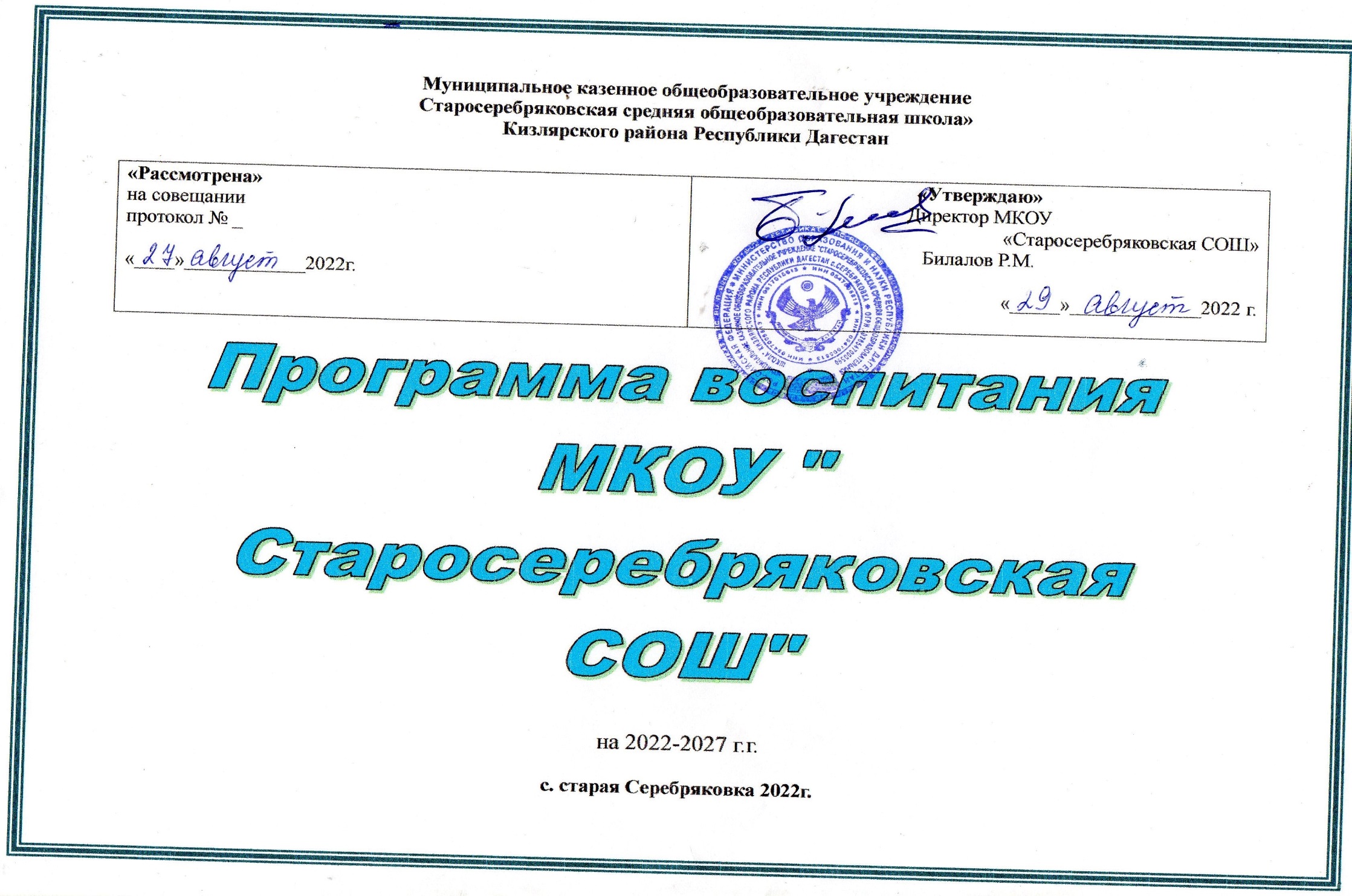 1.ОСОБЕННОСТИОРГАНИЗУЕМОГО В МКОУ «СТАРОСЕРЕБРЯКОВСКАЯ СОШ»ВОСПИТАТЕЛЬНОГО ПРОЦЕССА     Программа воспитания МКОУ «Старосеребряковская СОШ» направлена на решение проблем гармоничного вхождения школьников в социальный мир и налаживания ответственных взаимоотношений с окружающими их людьми. Воспитательная программа показывает, каким образом педагоги могут реализовать воспитательный потенциал их совместной с детьми деятельности.В центре программы воспитания Муниципального казенного общеобразовательного учреждения «Старосеребряковская средняя общеобразовательная школа» находится личностное развитие обучающихся в соответствии с ФГОС общего образования, формирование у них системных знаний о различных аспектах развития России и мира. Одним из результатов реализации программы школы станет приобщение обучающихся к российским традиционным духовным ценностям, правилам и нормам поведения в российском обществе. Программа призвана обеспечить достижение учащимися личностных результатов, указанных во ФГОС: формирование у обучающихся основ российской идентичности; готовность обучающихся к саморазвитию; мотивацию к познанию и обучению; ценностные установки и социально-значимые качества личности; активное участие в социально-значимой деятельности.Данная программа воспитания показывает систему работы с детьми в школе.1.ОСОБЕННОСТИ ОРГАНИЗУЕМОГО В ШКОЛЕ ВОСПИТАТЕЛЬНОГО ПРОЦЕССАПроцесс воспитания в МКБОУ «Старосеребряковская СОШ» основывается на следующих принципах взаимодействия педагогов и школьников:неукоснительное соблюдение законности и прав семьи и ребенка, соблюдения конфиденциальности информации о ребенке и семье, приоритета безопасности ребенка при нахождении в образовательной организации;ориентир на создание в образовательной организации психологически комфортной среды для каждого ребенка и взрослого, без которой невозможно конструктивное взаимодействие школьников и педагогов;реализация процесса воспитания главным образом через создание в школе детско-взрослых общностей, которые бы объединяли детей и педагогов яркими исодержательными событиями, общими позитивными эмоциями и доверительными отношениями друг к другу;организация основных совместных дел школьников и педагогов как предмета совместной заботы и взрослых, и детей;системность, целесообразность и нешаблонность воспитания как условия его эффективности.Основными традициями воспитания в МКОУ «Старосеребряковская СОШ» являются следующие:-стержнем годового цикла воспитательной работы школы являются ключевые общешкольные дела, через которые осуществляется интеграция воспитательных усилий педагогов;-важной чертой каждого ключевого дела и большинства используемых для воспитания других совместных дел педагогов и школьников является коллективная разработка, коллективное планирование, коллективное проведение, коллективный анализ их результатов;-в школе создаются такие условия, при которых по мере взросления ребенка увеличивается и его роль в совместных делах (от пассивного наблюдателя до организатора);-в проведении общешкольных дел отсутствует соревновательность между классами, поощряется конструктивное межклассное и межвозрастное взаимодействие школьников, а также их социальная активность;-педагоги школы ориентированы на формирование коллективов в рамках школьных классов, кружков, студий, секций и иных детских объединений, на установление в них доброжелательных и товарищеских взаимоотношений;-ключевой фигурой воспитания в школе является классный руководитель, реализующий по отношению к детям защитную, личностно развивающую, организационную, посредническую (в разрешении конфликтов) функции.2.ЦЕЛЬ И ЗАДАЧИ ВОСПИТАНИЯСовременный национальный идеал личности, воспитанной в новой российской общеобразовательной школе, – это высоконравственный, творческий, компетентный гражданин России, принимающий судьбу Отечества как свою личную, осознающей ответственность за настоящее и будущее своей страны, укорененный в духовных и культурных традициях российского народа.Исходя из этого воспитательного идеала, а также основываясь на базовых для нашего общества ценностях (таких как семья, труд, отечество, природа, мир, знания, культура, здоровье, человек) формулируется общая цель воспитания в МКОУ «Старосеребряковская СОШ» – личностное развитие школьников, проявляющееся:в усвоении ими знаний основных норм, которые общество выработало на основе этих ценностей (то есть, в усвоении ими социально значимых знаний);в развитии их позитивных отношений к этим общественным ценностям (то есть в развитии их социально значимых отношений);в приобретении ими соответствующего этим ценностям опыта поведения, опыта применения сформированных знаний и отношений на практике (то есть в приобретении ими опыта осуществления социально значимых дел).Данная цель ориентирует педагогов не на обеспечение соответствия личности ребенка единому стандарту, а на обеспечение позитивной динамики развития его личности. В связи с этим важно сочетание усилий педагога по развитию личности ребенка и усилий самого ребенка по своему саморазвитию. Их сотрудничество, партнерские отношения являются важным фактором успехав достижении цели.Конкретизация общей цели воспитания применительно к возрастным особенностям школьников позволяет выделить в ней следующие целевые приоритеты, соответствующие трем уровням общего образования:1. В воспитании детей младшего школьного возраста (уровень начального общего образования) таким целевым приоритетом является создание благоприятных условий для усвоения школьниками социально значимых знаний– знаний основных норм и традиций того общества, в котором они живут.Выделение данного приоритета связано с особенностями детей младшего школьного возраста: с их потребностью самоутвердиться в своем новом социальном статусе - статусе школьника, то есть научиться соответствовать предъявляемым к носителям данного статуса нормам и принятым традициям поведения. Такого рода нормы и традиции задаются в школе педагогами и воспринимаются детьми именно как нормы и традиции поведения школьника. Знание их станет базой для развития социально значимых отношений школьников и накопления ими опыта осуществления социально значимых дел идальнейшем, в подростковом и юношеском возрасте.К наиболее важным из них относятся следующие:быть любящим, послушным и отзывчивым сыном (дочерью), братом (сестрой), внуком (внучкой);уважать старших и заботиться о младших членах семьи; выполнять посильную для ребёнка домашнюю работу, помогая старшим;быть трудолюбивым, следуя принципу «делу — время, потехе — час» как учебных занятиях, так и в домашних делах, доводить начатое дело до конца; знать и любить свою Родину – свой родной дом, двор, улицу, город, село, свою страну;беречь и охранять природу (ухаживать за комнатными растениями в классе или дома, заботиться о своих домашних питомцах и, по возможности, о бездомных животных в своем дворе; подкармливать птиц в морозные зимы; не засорять бытовым мусором улицы, леса, водоёмы);проявлять миролюбие — не затевать конфликтов и стремиться решать спорные вопросы, не прибегая к силе;стремиться узнавать что-то новое, проявлять любознательность, ценитьзнания;быть вежливым и опрятным, скромным и приветливым;соблюдать правила личной гигиены, режим дня, вести здоровый образжизни;уметь сопереживать, проявлять сострадание к попавшим в беду;стремиться устанавливать хорошие отношения с другими людьми;уметь прощать обиды, защищать слабых, по мере возможности помогать нуждающимся в этом людям;уважительно относиться к людям иной национальной или религиозной принадлежности, иного имущественного положения, людям с ограниченными возможностями здоровья;быть уверенным в себе, открытым и общительным, не стесняться быть в чём-то непохожим на других ребят;уметь ставить перед собой цели и проявлять инициативу, отстаивать своё мнение и действовать самостоятельно, без помощи старших.Знание младшим школьником данных социальных норм и традиций, понимание важности следования им имеет особое значение для ребенка этого возраста, поскольку облегчает его вхождение в широкий социальный мир, в открывающуюся ему систему общественных отношений.2. В воспитании детей подросткового возраста (уровень основного общего образования) таким приоритетом является создание благоприятных условий для развития социально значимых отношений школьников, и, прежде всего, ценностных отношений:- к семье как главной опоре в жизни человека и источнику его счастья;- к труду как основному способу достижения жизненного благополучия человека, залогу его успешного профессионального самоопределения и ощущения уверенности в завтрашнем дне;- к своему отечеству, своей малой и большой Родине как месту, в котором человек вырос и познал первые радости и неудачи, которая завещана ему предками и которую нужно оберегать;- к природе как источнику жизни на Земле, основе самого ее существования, нуждающейся в защите и постоянном внимании со стороны человека;- к миру как главному принципу человеческого общежития, условию крепкой дружбы, налаживания отношений с коллегами по работе в будущем и создания благоприятного микроклимата в своей собственной семье;- к знаниям как интеллектуальному ресурсу, обеспечивающему будущее человека, как результату кропотливого, но увлекательного учебного труда;- к культуре как духовному богатству общества и важному условию ощущения человеком полноты проживаемой жизни, которое дают ему чтение, музыка, искусство, театр, творческое самовыражение;- к здоровью как залогу долгой и активной жизни человека, его хорошего настроения и оптимистичного взгляда на мир;- к окружающим людям как безусловной и абсолютной ценности, как равноправным социальным партнерам, с которыми необходимо выстраивать доброжелательные и взаимоподдерживающие отношения, дающие человеку радость общения и позволяющие избегать чувства одиночества;- к самим себе как хозяевам своей судьбы, самоопределяющимся и самореализующимся личностям, отвечающим за свое собственное будущее.Данный ценностный аспект человеческой жизни чрезвычайно важен для личностного развития школьника, так как именно ценности во многом определяют его жизненные цели, его поступки, его повседневную жизнь. Выделение данного приоритета в воспитании школьников, обучающихся на ступени основного общего образования, связано с особенностями детей подросткового возраста: с их стремлением утвердить себя как личность в системе отношений, свойственных взрослому миру. В этом возрасте особую значимость для детей приобретает становление их собственной жизненной позиции, собственных ценностных ориентаций. Подростковый возраст – наиболее удачный возраст для развития социально значимых отношений школьников.3.  В воспитании детей юношеского возраста (уровень среднего общего образования) таким приоритетом является создание благоприятных условий для приобретения школьниками опыта осуществления социально значимых дел.Выделение данного приоритета связано с особенностями школьников юношеского возраста: с их потребностью в жизненном самоопределении, в выборе дальнейшего жизненного пути, который открывается перед ними на пороге самостоятельной взрослой жизни. Сделать правильный выбор старшеклассникам поможет имеющийся у них реальный практический опыт, который они могут приобрести в том числе и в школе. Важно, чтобы опыт оказался социально значимым, так как именно он поможет гармоничному вхождению школьников во взрослую жизнь окружающего их общества. Это:-опыт дел, направленных на заботу о своей семье, родных и близких;трудовой опыт, опыт участия в производственной практике;-опыт дел, направленных на пользу своему родному городу или селу, стране в целом, опыт деятельного выражения собственной гражданской позиции;опыт природоохранных дел;-опыт разрешения возникающих конфликтных ситуаций в школе, дома или на улице;-опыт самостоятельного приобретения новых знаний, проведения научных исследований, опыт проектной деятельности;-опыт изучения, защиты и восстановления культурного наследия человечества,-опыт создания собственных произведений культуры, опыт творческого самовыражения;-опыт ведения здорового образа жизни и заботы о здоровье других людей;-опыт оказания помощи окружающим, заботы о малышах или пожилых людях, волонтерский опыт;-опыт самопознания и самоанализа, опыт социально приемлемого самовыражения и самореализации.Выделение в общей цели воспитания целевых приоритетов, связанных с возрастными особенностями воспитанников, не означает игнорирования других составляющих общей цели воспитания. Приоритет — это то, чему педагогам, работающим со школьниками конкретной возрастной категории, предстоит уделять первостепенное, но не единственное внимание.Добросовестная работа педагогов, направленная на достижение поставленной цели, позволит ребенку получить необходимые социальные навыки, которые помогут ему лучше ориентироваться в сложном мире человеческих взаимоотношений, эффективнее налаживать коммуникацию с окружающими, увереннее себя чувствовать во взаимодействии с ними, продуктивнее сотрудничать с людьми разных возрастов и разного социального положения, смелее искать и находить выходы из трудных жизненных ситуаций, осмысленнее выбирать свой жизненный путь в сложных поисках счастья для себя и окружающих его людей.Достижению поставленной цели воспитания школьников будет способствовать решение следующих основных задач:реализовывать воспитательные возможности общешкольных ключевых дел, поддерживать традиции их коллективного планирования, организации, проведения и анализа в школьном сообществе;реализовывать потенциал классного руководства в воспитании школьников, поддерживать активное участие классных сообществ в жизни школы;вовлекать школьников в кружки, секции, клубы, студии и иные объединения, работающие по школьным программам внеурочной деятельности, реализовывать их воспитательные возможности;использовать в воспитании детей возможности школьного урока, поддерживать использование на уроках интерактивных форм занятий с учащимися;инициировать и поддерживать ученическое самоуправление – как на уровне школы, так и на уровне классных сообществ;поддерживать деятельность функционирующих на базе школы детских общественных объединений и организаций;организовывать для школьников экскурсии, экспедиции, походы и реализовывать их воспитательный потенциал;организовывать профориентационную работу со школьниками;организовать работу школьных медиа, реализовывать их воспитательный потенциал;развивать предметно-эстетическую среду школы и реализовывать ее воспитательные возможности;организовать работу с семьями школьников, их родителями или законными представителями, направленную на совместное решение проблем личностного развития детей.Планомерная реализация поставленных задач позволит организовать в школе интересную и событийно насыщенную жизнь детей и педагогов, что станет эффективным способом профилактики антисоциального поведения школьников.3.ВИДЫ, ФОРМЫ И СОДЕРЖАНИЕ ДЕЯТЕЛЬНОСТИПрактическая реализация цели и задач воспитания осуществляется в рамках следующих направлений воспитательной работы школы. Каждое из них представлено в соответствующем модуле.3.1. Модуль «Ключевые общешкольные дела»Ключевые дела – это главные традиционные общешкольные дела, в которых принимает участие большая часть школьников и которые обязательно планируются, готовятся, проводятся и анализируются совестно педагогами и детьми. Это не набор календарных праздников, отмечаемых в школе, а комплекс коллективных творческих дел, интересных и значимых для школьников, объединяющих их вместе с педагогами в единый коллектив. Ключевые дела обеспечивают включенность в них большого числа детей и взрослых,способствуют интенсификации их общения, ставят их в ответственную позициюпроисходящему в школе. Введение ключевых дел в жизнь школы помогает преодолеть мероприятийный характер воспитания, сводящийся к набору мероприятий, организуемых педагогами для детей.Для этого в образовательной организации используются следующие формы работы.На внешкольном уровне:-социальные проекты – ежегодные совместно разрабатываемые и реализуемые школьниками и педагогами комплексы дел (благотворительной, экологической, патриотической, трудовой направленности), ориентированные на преобразование окружающего школу социума.-проводимые  для  жителей  микрорайона  и  организуемые  совместно  ссемьями учащихся спортивные состязания, праздники, фестивали, представления, которые открывают возможности для творческой самореализации школьников и включают их в деятельную заботу об окружающих.На школьном уровне:-общешкольные праздники – ежегодно проводимые творческие (театрализованные, музыкальные, литературные и т.п.) дела, связанные со значимыми для детей и педагогов знаменательными датами и в которых участвуют все классы школы.-торжественные ритуалы посвящения, связанные с переходом учащихся на следующую ступень образования, символизирующие приобретение ими новых социальных статусов в школе и развивающие школьную идентичность детей.- театрализованные выступления педагогов, родителей и школьников с элементами доброго юмора, пародий, импровизаций на темы жизни школьников и учителей. Они создают в школе атмосферу творчества и неформального общения, способствуют сплочению детского, педагогического и родительского сообществ школы.-церемонии награждения (по итогам года) школьников и педагогов за активное участие в жизни школы, защиту чести школы в конкурсах, соревнованиях, олимпиадах, значительный вклад в развитие школы. Это способствует поощрению социальной активности детей, развитию позитивных межличностных отношений между педагогами и воспитанниками, формированию чувства доверия и уважения друг к другу.На уровне классов:-выбор и делегирование представителей классов в общешкольные советы дел, ответственных за подготовку общешкольных ключевых дел;-участие школьных классов в реализации общешкольных ключевых дел;-проведение в рамках класса итогового анализа детьми общешкольных ключевых дел, участие представителей классов в итоговом анализе проведенных дел на уровне общешкольных советов дела.На индивидуальном уровне:-вовлечение по возможности каждого ребенка в ключевые дела школы в одной из возможных для них ролей: сценаристов, постановщиков, исполнителей,    ведущих, декораторов, музыкальных редакторов, корреспондентов, ответственных за костюмы и оборудование, ответственных за приглашение и встречу гостей и т.п.);-индивидуальная помощь ребенку (при необходимости) в освоении навыков подготовки, проведения и анализа ключевых дел;-наблюдение за поведением ребенка в ситуациях подготовки, проведения и анализа ключевых дел, за его отношениями со сверстниками, старшими и младшими школьниками, с педагогами и другими взрослыми;-при необходимости коррекция поведения ребенка через частные беседы с ним, через включение его в совместную работу с другими детьми, которые могли бы стать хорошим примером для ребенка, через предложение взять в следующем ключевом деле на себя роль ответственного за тот или иной фрагмент общей работы.3.2. Модуль «Классное руководство»Осуществляя классное руководство, педагог организует работу с классом; индивидуальную работу с учащимися вверенного ему класса; работу с учителями, преподающими в данном классе; работу с родителями учащихся или их законными представителями.   Деятельность классного руководителя является важнейшим звеном в воспитательной системе МКОУ «Некрасовская СОШ». Классный руководитель прогнозирует, анализирует, организует, сотрудничает, контролирует повседневную жизнь и деятельность учащихся своего  класса.Классные руководители организовывают свою работу по следующим направлениям: Общеинтелектуальное;Экологическое;Духовно-нравственное;Общекультурное;  Спортивно-оздоровительное;Безопасность жизнедеятельности учащихся; Профориентационное и трудовое;Ученическое самоуправление; Работа с родителями.       Проведение классных часов для организации процесса непосредственного общения педагога и воспитанника, для поднятия и решения важных моральных, нравственных и этических проблем.   Проведение  совместных мероприятий с классом: игры для сплочения коллектива, тренинги для снятия психологического напряжения и установления добрых отношений в коллективе,  празднования  в классе дней рождений для развития творческих способностей и создания условий для улучшения микроклимата в коллективе.  В каждом классе есть свои законы, помогающие детям освоить нормы и правила общения, которые они должны следовать в школе..Работа с классным коллективом:инициирование и поддержка участия класса в общешкольных ключевых делах, оказание необходимой помощи детям в их подготовке, проведении и анализе;организация интересных и полезных для личностного развития ребенка совместных дел с учащимися вверенного ему класса (познавательной, трудовой,спортивно-оздоровительной, духовно-нравственной, творческой, профориентационной направленности), позволяющие с одной стороны, – вовлечь в них детей с самыми разными потребностями и тем самым дать им возможность самореализоваться в них, а с другой, – установить и упрочить доверительные отношения с учащимися класса, стать для них значимым взрослым, задающим образцы поведения в обществе.проведение классных часов как часов плодотворного и доверительного общения педагога и школьников, основанных на принципах уважительного отношения к личности ребенка, поддержки активной позиции каждого ребенка в беседе, предоставления школьникам возможности обсуждения и принятия решений по обсуждаемой проблеме, создания благоприятной среды для общения.сплочение коллектива класса через: игры и тренинги на сплочение и командообразование; однодневные и многодневные походы и экскурсии, организуемые классными руководителями и родителями; празднования в классе дней рождения детей, включающие в себя подготовленные ученическими микрогруппами поздравления, сюрпризы, творческие подарки и розыгрыши; регулярные внутриклассные «огоньки» и вечера, дающие каждому школьнику возможность рефлексии собственного участия в жизни класса.выработка совместно со школьниками законов класса, помогающих детям освоить нормы и правила общения, которым они должны следовать в школе.Индивидуальная работа с учащимися:изучение особенностей личностного развития учащихся класса через наблюдение за поведением школьников в их повседневной жизни, в специально создаваемых педагогических ситуациях, в играх, погружающих ребенка в мир человеческих отношений, в организуемых педагогом беседах по тем или иным нравственным проблемам; результаты наблюдения сверяются с результатами бесед классного руководителя с родителями школьников, с преподающими в его классе учителями, а также (при необходимости) – со школьным психологом.поддержка ребенка в решении важных для него жизненных проблем (налаживание взаимоотношений с одноклассниками или учителями, выбор профессии, вуза и дальнейшего трудоустройства, успеваемость и т.п.), когда каждая проблема трансформируется классным руководителем в задачу для школьника, которую они совместно стараются решить.индивидуальная работа со школьниками класса, направленная на заполнение ими личных портфолио, в которых дети не просто фиксируют свои учебные, творческие, спортивные, личностные достижения, но и в ходе индивидуальных неформальных бесед с классным руководителем в начале каждого года планируют их, а в конце года – вместе анализируют свои успехи и неудачи.коррекция поведения ребенка через частные беседы с ним, его родителями или законными представителями, с другими учащимися класса; через включение в проводимые школьным психологом тренинги общения; через предложение взять на себя ответственность за то или иное поручение в классе.Работа с учителями, преподающими в классе:регулярные консультации классного руководителя с учителями-предметниками, направленные на формирование единства мнений и требований педагогов по ключевым вопросам воспитания, на предупреждениеразрешение конфликтов между учителями и учащимися;проведение мини-педсоветов, направленных на решение конкретных проблем класса и интеграцию воспитательных влияний на школьников;привлечение учителей к участию во внутриклассных делах, дающих педагогам возможность лучше узнавать и понимать своих учеников, увидев их в иной, отличной от учебной, обстановке;привлечение учителей к участию в родительских собраниях класса для объединения усилий в деле обучения и воспитания детей.Работа с родителями учащихся или их законными представителями:регулярное информирование родителей о школьных успехах и проблемах их детей, о жизни класса в целом;помощь родителям школьников или их законным представителям в регулировании отношений между ними, администрацией школы и учителями-предметниками;организация родительских собраний, происходящих в режиме обсуждения наиболее острых проблем обучения и воспитания школьников;создание и организация работы родительских комитетов классов, участвующих в управлении образовательной организацией и решении вопросов воспитания и обучения их детей;привлечение членов семей школьников к организации и проведению дел класса;организация на базе класса семейных праздников, конкурсов, соревнований, направленных на сплочение семьи и школы.Модуль 3.3. «Внеурочная деятельность» Воспитание на занятиях внеурочной деятельности осуществляется преимущественно через:вовлечение школьников в интересную и полезную для них деятельность, которая предоставит им возможность самореализоваться в ней, приобрести социально значимые знания, развить в себе важные для своего личностного развития социально значимые отношения, получить опыт участия в социально значимых делах;формирование в кружках, секциях, клубах, студиях и т.п. детско-взрослых общностей, которые могли бы объединять детей и педагогов общими позитивными эмоциями и доверительными отношениями друг к другу;создание в детских объединениях традиций, задающих их членам определенные социально значимые формы поведения;поддержку в детских объединениях школьников с ярко выраженной лидерской позицией и установкой на сохранение и поддержание накопленных социально значимых традиций;поощрение педагогами детских инициатив и детского самоуправления.Реализация воспитательного потенциала курсов внеурочной деятельностипроисходит в рамках следующих выбранных школьниками ее видов.-Познавательная деятельность. внеурочная деятельность, направленная на передачу школьникам социально значимых знаний, развивающие их любознательность, позволяющие привлечь их внимание кэкономическим, политическим, экологическим, гуманитарным проблемам нашего общества, формирующие их гуманистическое мировоззрение и научную картину мира.-Художественное творчество.  Внеурочная деятельность, создающая благоприятные условия для просоциальной самореализации школьников, направленные на раскрытие их творческих способностей, формирование чувства вкуса и умения ценить прекрасное, на воспитание ценностного отношения школьников к культуре и их общее духовно-нравственное развитие.Проблемно-ценностное общение. Внеурочная деятельность, направленная на развитие коммуникативных компетенций школьников, воспитание у них культуры общения, развитие умений слушать и слышать других, уважать чужое мнение и отстаивать свое собственное, терпимо относиться к разнообразию взглядов людей.-Туристско-краеведческая деятельность. Внеурочная деятельность, направленная на воспитание у школьников любви к своему краю, его истории, культуре, природе, на развитие самостоятельности и ответственности школьников, формирование у них навыков самообслуживающего труда.-Спортивно-оздоровительная деятельность. Внеурочная деятельность, направленная на физическое развитие школьников, развитие их ценностного отношения к своему здоровью, побуждение к здоровому образу жизни, воспитание силы воли, ответственности, формирование установок на защиту слабых.-Трудовая деятельность. Внеурочная деятельность, направленная на развитие творческих способностей школьников, воспитание у них трудолюбия и уважительного отношения к физическому труду.3.4. Модуль «Школьный урок» Реализация школьными педагогами воспитательного потенциала урока предполагает следующее:установление доверительных отношений между учителем и его учениками, способствующих позитивному восприятию учащимися требований и просьб учителя, привлечению их внимания к обсуждаемой на уроке информации, активизации их познавательной деятельности;побуждение школьников соблюдать на уроке общепринятые нормы поведения, правила общения со старшими (учителями) и сверстниками (школьниками), принципы учебной дисциплины и самоорганизации;привлечение внимания школьников к ценностному аспекту изучаемых на уроках явлений, организация их работы с получаемой на уроке социально значимой информацией – инициирование ее обсуждения, высказывания учащимися своего мнения по ее поводу, выработки своего к ней отношения;использование воспитательных возможностей содержания учебного предмета через демонстрацию детям примеров ответственного, гражданского поведения, проявления человеколюбия и добросердечности, через подбор соответствующих текстов для чтения, задач для решения, проблемных ситуаций для обсуждения в классе;применение   на   уроке   интерактивных   форм   работы   учащихся:интеллектуальных игр, стимулирующих познавательную мотивацию школьников; дидактического театра, где полученные на уроке знания обыгрываются в театральных постановках; дискуссий, которые дают учащимся возможность приобрести опыт ведения конструктивного диалога;групповой работы или работы в парах, которые учат школьников командной работе и взаимодействию с другими детьми;включение в урок игровых процедур, которые помогают поддержать мотивацию детей к получению знаний, налаживанию позитивных межличностных отношений в классе, помогают установлению доброжелательной атмосферы во время урока;организация шефства мотивированных и эрудированных учащихся над их неуспевающими одноклассниками, дающего школьникам социально значимый опыт сотрудничества и взаимной помощи;инициирование и поддержка исследовательской деятельности школьников в рамках реализации ими индивидуальных и групповых исследовательских проектов, что даст школьникам возможность приобрести навык самостоятельного решения теоретической проблемы, навык генерирования и оформления собственных идей, навык уважительного отношения к чужим идеям, оформленным в работах других исследователей, навык публичного выступления перед аудиторией, аргументирования и отстаивания своей точки зрения.3.5. Модуль «Самоуправление»Поддержка детского самоуправления в школе помогает педагогам воспитывать в детях инициативность, самостоятельность, ответственность, трудолюбие, чувство собственного достоинства, а школьникам – предоставляет широкие возможности для самовыражения и самореализации. Это то, что готовит их к взрослой жизни. Поскольку учащимся младших и подростковых классов не всегда удается самостоятельно организовать свою деятельность, детское самоуправление иногда и на время может трансформироваться (посредством введения функции педагога-куратора) в детско-взрослое самоуправление.Детское самоуправление в школе осуществляется следующим образом.На уровне школы:через деятельность выборного Совета учащихся, создаваемого для учета мнения школьников по вопросам управления образовательной организацией и принятия административных решений, затрагивающих их права и законные интересы;через деятельность Совета старост, объединяющего старост классов для облегчения распространения значимой для школьников информации и получения обратной связи от классных коллективов;через работу постоянно действующего школьного актива, инициирующего и организующего проведение личностно значимых для школьников событий (соревнований, конкурсов, фестивалей, капустников, флешмобов и т.п.);через деятельность творческих советов дела, отвечающих за проведение тех или иных конкретных мероприятий, праздников, вечеров, акций и т.п.;через деятельность созданной из наиболее авторитетных старшеклассников и курируемой школьным психологом группы по урегулированию конфликтных ситуаций в школе.На уровне классов:через деятельность выборных по инициативе и предложениям учащихся класса лидеров (например, старост, дежурных командиров), представляющих интересы класса в общешкольных делах и призванных координировать его работу с работой общешкольных органов самоуправления и классных руководителей;через деятельность выборных органов самоуправления, отвечающих за различные направления работы класса (например: штаб спортивных дел, штаб творческих дел, штаб работы с младшими ребятами);через организацию на принципах самоуправления жизни детских групп, отправляющихся в походы, экспедиции, на экскурсии, осуществляемую через систему распределяемых среди участников ответственных должностей.На индивидуальном уровне:через вовлечение школьников в планирование, организацию, проведение анализ общешкольных и внутриклассных дел;через реализацию школьниками, взявшими на себя соответствующую роль, функций по контролю за порядком и чистотой в классе, уходом за классной комнатой, комнатными растениями и т.п.3.6. Модуль «Детские общественные объединения»Действующая на базе школы детско-юношеская организация «ЮНАРМИЯ» это добровольное, самоуправляемое, формирование, созданное по инициативе детей и взрослых, объединившихся на основе общности интересов для реализации общих целей, Воспитание в детском общественном объединении осуществляется через:утверждение и последовательную реализацию в детском общественном объединении демократических процедур (выборы руководящих органов объединения, подотчетность выборных органов общему сбору объединения; ротация состава выборных органов и т.п.), дающих ребенку возможность получить социально значимый опыт гражданского поведения;организацию общественно полезных дел, дающих детям возможность получить важный для их личностного развития опыт деятельности, направленной на помощь другим людям, своей школе, обществу в целом; развить в себе такие качества как забота, уважение, умение сопереживать, умение общаться, слушать и слышать других.Такими делами являются: посильная помощь, оказываемая школьниками пожилым людям; совместная работа с учреждениями социальной сферы (проведение культурно-просветительских и развлекательных мероприятий для посетителей этих учреждений, помощь в благоустройстве территории данных учреждений и т.п.); участие школьников в работе на прилегающей к школе территории саду, уход(работа в школьном за деревьями и кустарниками, благоустройство клумб) и другие;организацию общественно полезных дел, дающих детям возможность получить важный для их личностного развития опыт осуществления дел, направленных на помощь другим людям, своей школе, обществу в целом; развить в себе такие качества как внимание, забота, уважение, умение сопереживать, умение общаться, слушать и слышать других;клубные встречи – формальные и неформальные встречи членов детского общественного объединения для обсуждения вопросов управления объединением, планирования дел в школе и микрорайоне, празднования знаменательных для членов объединения событий;рекрутинговые мероприятия в начальной школе, реализующие идею популяризации деятельности детского общественного объединения, привлечения в него новых участников (проводятся в форме игр, квестов, театрализаций и т.п.);поддержку и развитие в детском объединении его традиций и ритуалов, формирующих у ребенка чувство общности с другими его членами, чувство причастности к тому, что происходит в объединении (реализуется посредством введения особой символики детского объединения, проведения ежегодной церемонии посвящения в члены детского объединения, создания и поддержки интернет-странички детского объединения в соцсетях, организации деятельности пресс-центра детского объединения, проведения традиционных огоньков – формы коллективного анализа проводимых детским объединением дел);участие членов детского общественного объединения в волонтерских акциях, деятельности на благо конкретных людей и социального окружения в целом. Это может быть как участием школьников в проведении разовых акций, которые часто носят масштабный характер, так и постоянной деятельностью школьников.Модуль 3.7. «Экскурсии, походы»Экскурсии, экспедиции, походы помогают школьнику расширить свой кругозор, получить новые знания об окружающей его социальной, культурной, природной среде, научиться уважительно и бережно относиться к ней, приобрести важный опыт социально одобряемого поведения в различных внешкольных ситуациях. На экскурсиях, в экспедициях, в походах создаются благоприятные условия для воспитания у подростков самостоятельности и ответственности, формирования у них навыков самообслуживающего труда, преодоления их инфантильных и эгоистических наклонностей, обучения рациональному использованию своего времени, сил, имущества. Эти воспитательные возможности реализуются в рамках следующих видов и форм деятельности:регулярные пешие прогулки, экскурсии или походы выходного дня, организуемые в классах их классными руководителями и родителями школьников: в музей, в картинную галерею, на предприятие, на природу (проводятся как интерактивные занятия с распределением среди школьников ролей и соответствующих им заданий, например, «фотографов», «разведчиков», «гидов», «корреспондентов», «оформителей»);3.8. Модуль «Профориентация»Совместная деятельность педагогов и школьников по направлению «профориентация» включает в себя профессиональное просвещение школьников; диагностику и консультирование по проблемам профориентации, организацию профессиональных проб школьников. Задача совместной деятельности педагога и ребенка – подготовить школьника к осознанному выбору своей будущей профессиональной деятельности. Создавая профориентационно значимые проблемные ситуации, формирующие готовность школьника к выбору, педагог актуализирует его профессиональное самоопределение, позитивный взгляд на труд в постиндустриальном мире, охватывающий не только профессиональную, но и внепрофессиональную составляющие такой деятельности.Эта работа осуществляется через:циклы профориентационных часов общения, направленных на подготовку школьника к осознанному планированию и реализации своего профессионального будущего;профориентационные игры: симуляции, деловые игры, квесты, решение кейсов (ситуаций, в которых необходимо принять решение, занять определенную позицию), расширяющие знания школьников о типах профессий, о способах выбора профессий, о достоинствах и недостатках той или иной интересной школьникам профессиональной деятельности;посещение профориентационных выставок, ярмарок профессий, тематических профориентационных парков, профориентационных лагерей, дней открытых дверей в средних специальных учебных заведениях и вузах;совместное с педагогами изучение интернет ресурсов, посвященных выбору профессий, прохождение профориентационного онлайн-тестирования, прохождение онлайн курсов по интересующим профессиям и направлениям образования;индивидуальные консультации психолога для школьников и их родителей по вопросам склонностей, способностей, дарований и иных индивидуальных особенностей детей, которые могут иметь значение в процессе выбора ими профессии;освоение школьниками основ профессии в рамках различных курсов по выбору, включенных в основную образовательную программу школы, или в рамках курсов дополнительного образования.3.9. Модуль «Школьные медиа»Цель школьных медиа (совместно создаваемых школьниками и педагогами средств распространения текстовой, аудио и видео информации) – развитие коммуникативной культуры школьников, формирование навыков общения и сотрудничества, поддержка творческой самореализации учащихся. Воспитательный потенциал школьных медиа реализуется в рамках следующих видов и форм деятельности:разновозрастный редакционный совет подростков, старшеклассников и консультирующих их взрослых, целью которого является освещение (через школьную газету, школьное радио или телевидение) наиболее интересных моментов жизни школы, популяризация общешкольных ключевых дел, кружков, секций, деятельности органов ученического самоуправления;стенд  «Школьный вестник» для старшеклассников, на страницах которой ими размещаются материалы о вузах, колледжах и востребованных рабочих вакансиях, которые могут быть интересны школьникам; организуются конкурсы рассказов, поэтических произведений, сказок, репортажей и научно-популярных статей; проводятся круглые столы с обсуждением значимых учебных, социальных, нравственных проблем;3.10. Модуль «Организация предметно-эстетической среды»Окружающая ребенка предметно-эстетическая среда школы, при условии ее грамотной организации, обогащает внутренний мир ученика, способствует формированию у него чувства вкуса и стиля, создает атмосферу психологического комфорта, поднимает настроение, предупреждает стрессовые ситуации, способствует позитивному восприятию ребенком школы. Воспитывающее влияние на ребенка осуществляется через такие формы работыпредметно-эстетической средой школы как:-оформление интерьера школьных помещений (вестибюля, коридоров, рекреаций, залов, и т.п.) и их периодическая переориентация, которая может служить хорошим средством разрушения негативных установок школьников на учебные и внеучебные занятия;-размещение на стенах школы регулярно сменяемых экспозиций: творческих работ школьников, позволяющих им реализовать свой творческий потенциал, а также знакомящих их с работами друг друга; картин определенного художественного стиля, знакомящего школьников с разнообразием эстетического осмысления мира; фотоотчетов об интересных событиях, происходящих в школе (проведенных ключевых делах, интересных экскурсиях, походах, встречах с интересными людьми и т.п.);-озеленение пришкольной территории, разбивка клумб, тенистых аллей, оборудование спортивных и игровых площадок, доступных и приспособленных для школьников разных возрастных категорий, оздоровительно-рекреационных зон, позволяющих разделить свободное пространство школы на зоны активного и тихого отдыха;-создание и поддержание в рабочем состоянии в вестибюле школы стеллажей свободного книгообмена, на которые желающие дети, родители и педагоги могут выставлять для общего пользования свои книги, а также брать с них для чтения любые другие;-благоустройство классных кабинетов, осуществляемое классными руководителями вместе со школьниками своих классов, позволяющее учащимся проявить свои фантазию и творческие способности, создающее повод для длительного общения классного руководителя со своими детьми;-совместная с детьми разработка, создание и популяризация особой школьной символики (флаг школы, гимн школы, эмблема школы, логотип, элементы школьного костюма и т.п.), используемой как в школьной повседневности, так и в торжественные моменты жизни образовательной организации – во время праздников, торжественных церемоний, ключевых общешкольных дел и иных происходящих в жизни школы знаковых событий;-акцентирование внимания школьников посредством элементов предметно-эстетической среды (стенды, плакаты, инсталляции) на важных для воспитания ценностях школы, ее традициях, правилах.3.11. Модуль «Работа с родителями»Работа с родителями или законными представителями школьников осуществляется для более эффективного достижения цели воспитания, которое обеспечивается согласованием позиций семьи и школы в данном вопросе. Работа с родителями или законными представителями школьников осуществляется в рамках следующих видов и форм :На групповом уровне:Общешкольный родительский комитет и Управляющий совет школы, участвующие в управлении образовательной организацией и решении вопросов воспитания и социализации их детей;общешкольные родительские собрания, происходящие в режиме обсуждения наиболее острых проблем обучения и воспитания школьников;социальные сети и чаты, в которых обсуждаются интересующие родителей вопросы, а также осуществляются виртуальные консультации психологов и педагогов.На индивидуальном уровне:работа специалистов по запросу родителей для решения острых конфликтных ситуаций;участие родителей в педагогических консилиумах, собираемых в случае возникновения острых проблем, связанных с обучением и воспитанием конкретного ребенка;помощь   со   стороны   родителей   в   подготовке   и   проведенииобщешкольных и внутриклассных мероприятий воспитательной направленности;индивидуальное консультирование c целью координации воспитательных усилий педагогов и родителей.ОСНОВНЫЕ НАПРАВЛЕНИЯ САМОАНАЛИЗАВОСПИТАТЕЛЬНОЙ РАБОТЫСамоанализ организуемой в школе воспитательной работы осуществляется по выбранным самой школой направлениям и проводится с целью выявления основных проблем школьного воспитания и последующего их решения.Самоанализ осуществляется ежегодно силами самой образовательной организации с привлечением (при необходимости и по самостоятельному решению администрации образовательной организации) внешних экспертов.Основными принципами, на основе которых осуществляется самоанализ воспитательной работы в школе, являются:-принцип гуманистической направленности осуществляемого анализа, ориентирующий экспертов на уважительное отношение как к воспитанникам, так и к педагогам, реализующим воспитательный процесс;-принцип приоритета анализа сущностных сторон воспитания, ориентирующий экспертов на изучение не количественных его показателей, а качественных – таких как содержание и разнообразие деятельности, характер общения и отношений между школьниками и педагогами;-принцип развивающего характера осуществляемого анализа, ориентирующий экспертов на использование его результатов для совершенствования воспитательной деятельности педагогов: грамотной постановки ими цели и задач воспитания, умелого планирования своей воспитательной работы, адекватного подбора видов, форм и содержания их совместной с детьми деятельности;-принцип разделенной ответственности за результаты личностного развития школьников, ориентирующий экспертов на понимание того, что личностное развитие школьников – это результат как социального воспитания (в котором школа участвует наряду с другими социальными институтами), так и стихийной социализации и саморазвития детей.Основные  направления анализа организуемого в школе воспитательного процесса:-Результаты воспитания, социализации и саморазвития школьников.Критерием, на основе  которого осуществляется  данный анализ, являетсядинамика личностного развития школьников каждого класса.Осуществляется анализ классными руководителями совместно с заместителем директора по воспитательной работе с последующим обсуждением его результатов на заседании методического объединения классных руководителей или педагогическом совете школы.Способом получения информации о результатах воспитания, социализации и саморазвития школьников является педагогическое наблюдение.Внимание педагогов сосредотачивается на следующих вопросах:какие прежде существовавшие проблемы личностного развития школьников удалось решить за минувший учебный год;какие проблемы решить не удалось и почему; какие новые проблемы появились, над чем далее предстоит работать педагогическому коллективу.-Состояние организуемой в школе совместной деятельности детей и взрослых.Критерием, на основе которого осуществляется данный анализ, является наличие в школе интересной, событийно насыщенной и личностно развивающей совместной деятельности детей и взрослых.Осуществляется анализ заместителем директора по воспитательной работе, классными руководителями, активом старшеклассников и родителями, хорошо знакомыми с деятельностью школы.Способами получения информации о состоянии организуемой в школе совместной деятельности детей и взрослых могут быть беседы со школьниками их родителями, педагогами, лидерами ученического самоуправления, при необходимости – их анкетирование. Полученные результаты обсуждаются на заседании методического объединения классных руководителей или педагогическом совете школы.Внимание при этом сосредотачивается на вопросах, связанных с:- качеством проводимых общешкольных ключевых дел;- качеством совместной деятельности классных руководителей и их классов;- качеством организуемой в школе внеурочной деятельности; - качеством реализации личностно развивающего потенциала школьных уроков;- качеством существующего в школе ученического самоуправления;- качеством функционирующих на базе школы детских общественных объединений;- качеством проводимых в школе экскурсий, экспедиций, походов; - качеством профориентационной работы школы; - качеством работы школьных медиа;- качеством организации предметно-эстетической среды школы; - качеством взаимодействия школы и семей школьников.Итогом самоанализа организуемой в школе воспитательной работы является перечень выявленных проблем, над которыми предстоит работать педагогическому коллективу, и проект направленных на это управленческих решений.4. АНАЛИЗ ВОСПИТАТЕЛЬНОГО ПРОЦЕССААнализ организуемого в  МКОУ «Старосеребряковская СОШ» воспитательного процесса проводится с целью выявления основных проблем школьного воспитания и последующего их решения. Анализ осуществляется ежегодно силами экспертов самой образовательной организации. Основными принципами, на основе которых осуществляется анализ воспитательного процесса в гимназии, являются:- принцип гуманистической направленности осуществляемого анализа, ориентирующий экспертов на уважительное отношение как к воспитанникам, так и к педагогам, реализующим воспитательный процесс; - принцип приоритета анализа сущностных сторон воспитания, ориентирующий экспертов на изучение не количественных его показателей, а качественных – таких как содержание и разнообразие деятельности, характер общения и отношений между школьниками и педагогами;  - принцип развивающего характера осуществляемого анализа, ориентирующий экспертов на использование его результатов для совершенствования воспитательной деятельности педагогов: грамотной постановки ими цели и задач воспитания, умелого планирования своей воспитательной работы, адекватного подбора видов, форм и содержания их совместной с детьми деятельности;- принцип разделенной ответственности за результаты личностного развития школьников, ориентирующий экспертов на понимание того, что личностное развитие школьников – это результат как социального воспитания (в котором школа участвует наряду с другими социальными институтами), так и стихийной социализации и саморазвития детей.Анализируя уже сложившуюся в МКОУ «Старосеребряковская СОШ» систему воспитательной работы, следует отметить такие её компоненты, как:-   разработанный диагностический инструментарий для изучения личностного роста и результатов развития ребенка;-  созданную сеть кружков, спортивных секций;-  комплекс традиционных дел и мероприятий в гимназии и классах;-  включенность обучающихся в мероприятия муниципального, регионального и федерального уровней.- воспитательная работа гимназии основывалась на принципах сохранения и укрепления здоровья обучающихся.Для успешного решения вопросов обучения, воспитания и развития личности ребенка в школе активно взаимодействуют все участники образовательного процесса. В процессе своей деятельности классные руководители тесно взаимодействуют с учителями - предметниками: совместная разработка общих педагогических требований и подходов к детям в учебно-воспитательном процессе на основе целей образовательного учреждения; представление интересов своих воспитанников в педагогическом совете; привлечение учителей к работе с родителями; включение обучающихся своего класса в систему внеклассной работы по предметам: разнообразные  кружки, выпуск школьной газеты, совместная организация и участие в предметных неделях, тематических вечерах и других мероприятиях.Школа ведет тесную работу в социуме с родителями, общественными организациями, с  молодежным  многофункциональным Центром Кизлярского района, с  руководителем  отдела просвещения Кизлярского района при муфтияте РД,  со старшим  инспектором ПДН и ГИБДД, фельдшером  с. Некрасовка, заведующей библиотекой с. села, духовенством,  общественностью, сельской администрацией и т. д. Это  взаимодействие обеспечивает включенность детей в реальные социальные отношения, дает возможность  раскрыть себя в отношениях с окружающими.  Организация и проведение воспитательных мероприятий осуществляется, исходя из интересов,   интеллектуальных и физических возможностей учащихся, что обеспечивало реализацию личностно-ориентированного подхода при одновременном обеспечении массовости мероприятий.Не смотря на спланированность воспитательной работы, не удается избежать и некоторых недостатков: 1. По-прежнему не все направления воспитательной работы получили должное развитие: не во всех классах эффективно налажена  работа органов ученического самоуправления.Мы понимаем, что не все ребята проявляют интерес к работе в органах самоуправления: часть школьников  остаётся вне самоуправления. Наша задача - втянуть этих ребят в общественную жизнь  школы и подобрать для каждого конкретное дело, которое интересно ему. Таким образом, ученическое самоуправление не только позволит  включить всех учащихся в коллективную деятельность, но и предоставит  возможность каждому ученику занять позицию организатора одной, наиболее интересной для него деятельности и одновременно участвовать в разнообразной групповой работе, организуемой его товарищами.                   2.Не на столь высоком уровне налажена работа с родителями, не во все общешкольные мероприятия удается привлекать родителей связи с их занятостью. (Отцы выезжают на заработки в Центральные регионы России, а матери заняты сельскохозяйственными работами). Для устранения этой проблемы созданы и внедряются специализированная программа «Совет отцов» ,что позволяет держать тесную связь с родителями.3.Слабая материально – техническая база для проведения кружковых,  секционных  занятий, ограниченная возможность учащихся к  доступу  интернета.5. КАЛЕНДАРНЫЙ ПЛАН ВОСПИТАТЕЛЬНОЙ РАБОТЫПояснительная запискаКалендарный план воспитательной работы составляется на текущий учебный год. В нем конкретизируется заявленная в программе воспитания работа применительно к данному учебному году и уровню образования.Календарный план разрабатывается в соответствии с модулями рабочей программы воспитания: как инвариантными, так и вариативными — выбранными самой образовательной организацией. При этом в разделах плана, в которых отражается индивидуальная работа сразу нескольких педагогических работников («Классное руководство», «Школьный урок» и «Курсы внеурочной деятельности»), делается только ссылка на соответствующие индивидуальные программы и планы работы данных педагогов.Участие школьников во всех делах, событиях, мероприятиях календарного плана основывается на принципах добровольности, взаимодействия обучающихся разных классов и параллелей, совместной со взрослыми посильной ответственности за их планирование, подготовку, проведение и анализ.Педагогические работники, ответственные за организацию дел, событий, мероприятий календарного плана, назначаются в каждой образовательной организации в соответствии с имеющимися в ее штате единицами. Ими могут быть заместитель директора по воспитательной работе, советник по воспитанию, педагог-организатор, вожатый, социальный педагог, классный руководитель, педагог дополнительного образования, учитель. Целесообразно привлечение к организации также родителей, социальных партнеров школы и самих школьников.При формировании календарного плана воспитательной работы образовательная организация вправе включать в него мероприятия, рекомендованные федеральными и региональными органами исполнительной власти, осуществляющими государственное управление в сфере образования, в том числе из Календаря образовательных событий, приуроченных к государственным и национальным праздникам Российской Федерации, памятным датам и событиям российской истории и культуры, а также перечня всероссийских мероприятий, реализуемых детскими и молодежными общественными объединениями.Календарный план может корректироваться в течение учебного года в связи с происходящими в работе школы изменениями: организационными, кадровыми, финансовыми и т.п.Ниже представлен возможный образец наполнения календарного плана воспитательной работы. Приведенный в нем перечень дел, событий, мероприятий носит ориентировочный, иллюстративный характер — он должен быть изменен, сокращен или дополнен в соответствии с реальной воспитательной работой, проводимой в образовательной организации. В соответствии с нею должны быть заполнены также графы «Участники», «Время» и «Ответственные».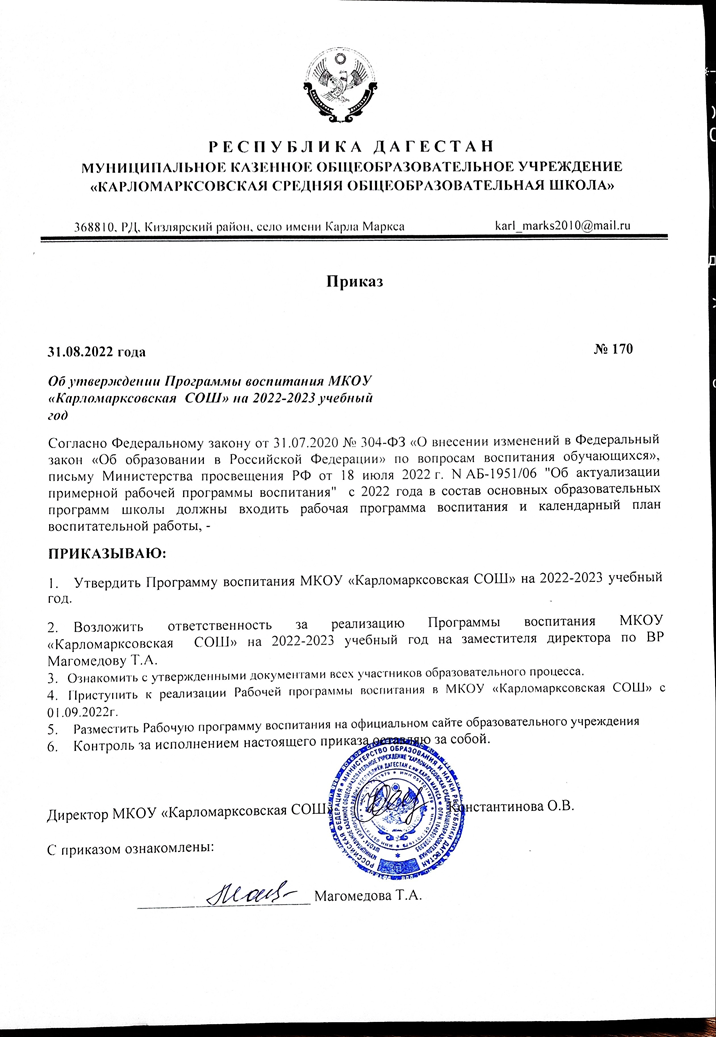 Модуль 1.«Ключевые общешкольные дела»Модуль 1.«Ключевые общешкольные дела»Модуль 1.«Ключевые общешкольные дела»Модуль 1.«Ключевые общешкольные дела»Модуль 1.«Ключевые общешкольные дела»№п/пСодержание деятельности, мероприятияУчастникиСрокиОтветственные1.Торжественная линейка, посвящённая Дню знаний, единый классный час1-401.09.22г.Заместитель директора по ВР, педагог-организатор, классныеруководители2.День солидарности в борьбе с терроризмом «Мы помним Беслан»1-403.09.22г.Заместитель директора по ВР,классныеруководители3.Всероссийский урок безопасности в рамках Месячника гражданской защиты1-406.09.-17.09.22г.Классные руководители4.День памяти«Во имя жизни»,посвящённый памятиЖертв блокады Ленинграда408.09.22г.Классныеруководители5.Организационные классные ученические собрания«Правила внутреннего распорядка. Правила поведения в школе»1-420.09.-25.09.22г.Классные руководители6.Посвящение в первоклассники1Конец сентябряЗаместитель директора по УВР ,руководитель МОКлассных руководителей7.День пожилого человека .Акция «К людям сдобром!»1-427.09. -07.10.22г.Руководители МОНачальных классов8.Праздничные мероприятия, посвящённые Дню Учителя.1-405.10.22г.Заместитель директора по ВР,Классные руководителя9.Праздник «Золотая осень». Конкурс рисунков поделок, из природного материала.1-412.10. -16.10.22г.Классные руководители10.День народного единства1-404.11.22г.Заместитель директора по УВР,руководители МОНачальных классов11.Урок толерантности«Все мы разные, но мы вместе»1-416.11.22г.Классныеруководители12.Акция «Дорожная азбука», посвящённая памяти жертв дорожно-транспортных происшествий1-419.11.22г.Инспектор ПДД, классные руководители13.Урок здоровья- гигиена, безопасность1-422.11. -24.11.22г.Классные руководители14.Смотр классных уголков «Дом, в котором мы живём»1-418.11.-26.11.22г.Заместитель директора по ВР,классныеруководители15.Уроки воинской славы, посвящённые «Дню героев Отечества»1-409.12.22г.Классные руководители16.Классные часы «Все ребята знать должны, основной закон страны»,посвящённые Дню Конституции РФ3-410.12. -14.12.22г.Классные руководители17.Новогодняя акция «Безопасные каникулы»1-420.12. -25.12.22г.  Классныеруководители18.Новогодние праздникиКлассные часы, беседы. конкурсы1-423.12. -28.12.22г.Заместитель директора по ВР, руководитель МО начальных классов19Классные часы в рамках Недели безопасного Интернета1-4февральКлассные руководители20.Акция «Я верю в тебя, солдат!»День памяти«Во имя жизни»,посвящённый памятиЖертв блокады Ленинграда1-4февральКлассныеруководители21.Акция «Живые цветы на снегу»4февральКлассныеруководители22.Общешкольное  мероприятие«А ну-ка, мальчики!».22.02.23г.Заместитель директора по ВР,педагог-организатор ОБЖ23.Единый урок, посвящённый Дню Защитников Отечества1-422.02.23г.Классные руководители24.Праздничный концерт«В этот день особенный»,посвящённый8Марта1-407.03.23г.Заместитель директора по ВР, педагогиДополнительного образования25.Библиотечные уроки, посвящённые Всероссийской неделе детской книги1-422.03.-30.03.23г.Зав. библиотекой, классныеруководители26Урок здоровья«О ценности питания»1-407.04.23г.Классные руководители   27Гагаринский урок «Космос и мы»1-409.04. -12.04.23г.Классные руководители28.Беседы об экологической опасности1-415.04. -30.05.23г.Классные руководители29.Конкурс рисунков «Безопасность, экология, природа и мы»1-415.04. -30.04.23г.Классные руководители30.Конкурс«Безопасное колесо»420.04.23г.Ответственный по ПДД31.Смотр строя и песни «Памяти павших, будьте достойны»4майЗаместитель директора по ВР,классныеруководители32.Уроки мужества у памятных мест герое Великой Отечественной войны1-423.04. -08.05.23гКлассные руководители33Участие во Всероссийской акции «Бессмертный полк»1-4майЗаместитель директора по УВР, руководители МО начальных классов, классныеруководители34.Праздник«Прощай, начальная школа»4майЗаместитель директора по ВР,Классные руководители35.Торжественная линейка, посвящённая окончанию учебного года1-3майЗаместитель директора по УВР, классныеруководители30.Конкурс«Безопасное колесо»420.04.23г.Ответственный по ПДД31.Смотр строя и песни «Памяти павших будьте достойны»4майЗаместитель директора по ВР, классныеруководителиМодуль2.«Классное руководство»Модуль2.«Классное руководство»Модуль2.«Классное руководство»Модуль2.«Классное руководство»Модуль2.«Классное руководство»1.Проведение классных часов по планам классных руководителей1-4сентябрь-майКлассные руководители2.Единый классный час, посвящённый празднику День знаний1-401.09.22г.Классные руководители3.Всероссийский урок безопасности в рамках Месячника гражданской защиты1-406.09.-17.09.22г.Классные руководители4.Составление социального паспорта класса1-4сентябрьКлассные руководители5.Изучение широты интересов и занятости в свободное от занятий время1-4сентябрьКлассные руководители6.Заполнение базы данных по классу 1-4сентябрьКлассные руководители7.Посвящение в первоклассники1сентябрьЗаместитель директора по УВР, руководитель МО1 классов, классные руководители8.Организационные классные ученические собрания«Правила внутреннего распорядка. Правила поведения  в школе»1-420.09.-25.09.22г.Классные руководители9.Классные мероприятия, посвящённые Дню пожилого человека1-427.09.-04.10.22г.Классные руководители10.День народного единства1-404.11.22г.Классные руководители11.Проведение инструктажей перед осенними каникулами1-425.10.-29.09.22г.Классные руководители12Проведение мероприятий на осенних каникулах(организация поездок, экскурсий, походов и т.д.)1-430.10.-08.11.22г.Классные руководители13.Подготовка к осмотру кабинетов «Дом, в котором мы живём»1-422.11.-27.11.22г.Классные руководители14.Классные мероприятия, посвящённые Дню матери1-420.11.-28.11.22г.Классные руководители15.Классные часы «Все ребята знать должны, основной закон страны»,посвящённые Дню Конституции РФ3-410.12. -14.12.22г.Классные руководители16.Мастерская Деда Мороза(подготовка к новому году:украшение классов, выпуск праздничных газет, подготовка поздравлений и т. д.)1-420.12.-30.12.22г.Классные руководители17.Проведение профилактических бесед инструктажей перед каникулами1-424.12.-28.12.22г.Классные руководители18.Акция«Учись быть пешеходом»1-417.01.-28.01.23г.Классные руководители19.Участие в месячнике военно-патриотической работы«Я– патриот России»1-401.02.-28.02.23г.Классные руководители20.Акция«Безопасный Интернет»1-401.03.23г.Классные руководители21.Беседы о правильном питании1-414.03.-19.03.23г.Классные руководители22.Классные мероприятия, посвящённые празднику«8марта»1-401.03.-07.03.23г.Классные руководители23.Акция«С новосельем, птицы!»2-411.03.23г.Классные руководители24.Уроки здоровья, посвящённые Всемирному Дню здоровья1-407.04.23г.Классные руководители25.Гагаринский урок «Космос и мы»1-412.04.23г.Классные руководители28.Проведение классных часов в рамках Дня защиты детей.1-428.04.23г.Классные руководители29Организация и проведение тестирования по ПДД1-411.04.-23.04.23г.Классные руководители30Участие в Международной акции «Читаем детям о войне»1-423.04.-08.05.23г.Классные руководители31.Участие в праздничных мероприятиях, посвящённых Дню Победы1-430.04.-06.05.23г.Классные руководители32.Подготовка и проведение праздника«Прощай,Начальная школа!»426.05.23г.Классные руководители33.Линейка, посвящённая окончанию учебного года1-323.05.-27.05.23г.Классные руководители34.Проведение инструктажей перед летними каникулами«Безопасное лето»1-423.05.-27.05.23г.Классные руководители35.Организация летней занятости1-4июнь-августКлассные руководителиМодуль3.«Курсы внеурочной деятельности»Модуль3.«Курсы внеурочной деятельности»Модуль3.«Курсы внеурочной деятельности»Модуль3.«Курсы внеурочной деятельности»Модуль3.«Курсы внеурочной деятельности»1.«Функциональная грамотность»2-4сентябрь-май Руководитель занятий2.«Техническое творчество»1-4сентябрь-майРуководитель занятийМодуль 4.«Школьный урок»Модуль 4.«Школьный урок»Модуль 4.«Школьный урок»Модуль 4.«Школьный урок»Модуль 4.«Школьный урок»1.Тематический урок,посвящённый Дню Знаний1-401.09.22г.Классныеруководители2.Урок безопасности1-415.09.22г.Классныеруководители3.Нетрадиционные уроки по предметам1-4сентябрь-майРуководитель МОучителей начальных4.Уроки по Календарю знаменательных событий и дат1-4сентябрь-майРуководители МОучителей начальных классов5.Интегрированные уроки по пропаганде и обучениюосновам здорового питания1-4сентябрь-майКлассныеруководители6.Всероссийский урок безопасности обучающихся всети Интернет1-420.09.22г.Классныеруководители7.Всероссийский«Урок Цифры».407.10.22г.Классныеруководители9.Урок национальной культуры«Мы разные, но мывместе»1-426.11.22г.Классныеруководители10.Урок памяти, посвящённый Дню неизвестного солдата1-402.12.22г.Руководитель МО учителей начальныхклассов11.Урок мужества, посвящённый Дню Героев Отечества1-409.12.22г.Классныеруководители12.Урок в рамках акции «Я верю в тебя, солдат!»(выставка поздравительных открыток Ветеранам Великой Отечественной войны)1-417.02.23г.Классные руководители13.Урок правовой культуры«Имею право знать»1-414.03.23г.Классныеруководители14.Гагаринский урок «Космос и Мы»1-412.04.23г.Классныеруководители15.Урок здоровья, посвящённый Всемирному Днюздоровья1-407.04.23г.Классныеруководители16.Урок по окружающему миру«Берегите нашуприроду»1-4апрельКлассныеруководители17.Единый урок безопасности жизнедеятельности1-430.04.23г.Классныеруководители18.Уроки внеклассного чтения «Читаем детям о войне»1-4майКлассныеруководители, библиотекариМодуль 5.«Самоуправление»Модуль 5.«Самоуправление»Модуль 5.«Самоуправление»Модуль 5.«Самоуправление»Модуль 5.«Самоуправление»1.Выборы органов классного самоуправления2-4сентябрьКлассныеруководители2.Назначение поручений в классах1октябрьКлассныеруководители3.Организация работы по созданию детской республики. Выборы Совета республики.1-4октябрьРуководитель,Классные руководители4.Ежемесячные собрания Совета республики1-4сентябрь-майРуководитель5.Работа в соответствии плана1-4сентябрь-майРуководитель,классные руководителиМодуль 6.«Детские общественные объединения»Модуль 6.«Детские общественные объединения»Модуль 6.«Детские общественные объединения»Модуль 6.«Детские общественные объединения»Модуль 6.«Детские общественные объединения»1.Участие в проектах и акциях РДШ1-4сентябрь-майРуководитель РДШ,классныеруководители2.Работа по плану ЮИДД1-4сентябрь-майРуководительЮИДД, классные руководители3.Участие в проектах различного уровня(конкурсах,играх, программах и т.д.)1-4сентябрь-майРуководитель,классные руководителиМодуль 7.«Экскурсии, экспедиции, походы»Модуль 7.«Экскурсии, экспедиции, походы»Модуль 7.«Экскурсии, экспедиции, походы»Модуль 7.«Экскурсии, экспедиции, походы»Модуль 7.«Экскурсии, экспедиции, походы»1Тематические экскурсии по предметам1-4сентябрь-майКлассныеруководители2Экскурсии в музей им. П.И.Багратиона1-4сентябрь-майКлассныеруководители3.Экскурсии по историческим и памятным местамгорода1-4сентябрь-майКлассныеруководители     4Организация экскурсий в пожарную частьКизлярского района1-4сентябрь-майКлассныеруководители5Виртуальная экскурсия в планетарий1-4сентябрь-майКлассныеруководители6Организация походов в музеи, библиотеки ,развлекательныецентры1-4сентябрь-майКлассные руководителиМодуль 8.«Профориентация»Модуль 8.«Профориентация»Модуль 8.«Профориентация»Модуль 8.«Профориентация»Модуль 8.«Профориентация»1.Классный час«Известные люди нашего города и района»1-4октябрьКлассныеруководители2.Участие в Неделе труда и профориентации «СемьШагов в профессию»1-4октябрьКлассныеруководители3.Видеоролики«Профессии наших родителей»1-4ноябрьКлассныеруководители4.Беседа «Мои увлечения и интересы»1-4сентябрьКлассныеруководители5.Классный час«Человек в семье»1-4декабрьКлассныеруководители6.Праздник«Моя мама лучше всех»1-4мартКлассныеруководители7.Проведение тематических классных часов попрофориентации1-4сентябрь-майКлассныеруководителиМодуль 9.«Школьные медиаМодуль 9.«Школьные медиаМодуль 9.«Школьные медиаМодуль 9.«Школьные медиаМодуль 9.«Школьные медиа1.Участие в создании наполнении информации дляСайта школы1-4сентябрь-майКлассныеруководители2.Вовлечение обучающихся на страницы Телеграмм1-4сентябрь-майКлассныеруководители3.Участие в съёмках информационных и праздничныхроликов1-4сентябрь-майКлассныеруководителиМодуль10.«Организация предметно-эстетической среды»Модуль10.«Организация предметно-эстетической среды»Модуль10.«Организация предметно-эстетической среды»Модуль10.«Организация предметно-эстетической среды»Модуль10.«Организация предметно-эстетической среды»1.Выставка рисунков, фотографий, творческих работ,Посвящённых событиям и памятным датам1-4сентябрь-майКлассныеруководители2.Оформление классных уголков1-4сентябрьКлассныеруководителиМодуль11.«Работа с родителями»Модуль11.«Работа с родителями»Модуль11.«Работа с родителями»Модуль11.«Работа с родителями»Модуль11.«Работа с родителями»1.Общешкольное родительское собрание (ПубличныйДоклад директора школы)1-4сентябрьЗам.директора поВР2.Родительские собрания по параллелям1-4ноябрь,март,майКлассныеруководители3.Тематические классные собрания1-4сентябрьКлассные руководители4.Соревнования «Мама, папа, я – знающая ПДД семья»1-4ноябрьУчитель физической культуры. Руководитель ПДД5.Участие в проекте «Родители –за безопасное детство!»1-4сентябрь-майЗам. директора по ВР6.Педагогическоепросвещениеродителейповопросамобученияивоспитаниядетей1-4сентябрь-майЗам. директора по УВР, , педагог –психолог, классныеруководители7.Информационное оповещение родителей через сайт школы, Телеграмм, социальные сети1-4сентябрь-майЗам. директора поУВР, педагог –психолог, классныеруководители8.Индивидуальные консультации1-4сентябрь-майЗам. директора поУВР,ВР,педагог –психолог, классныеруководители9.Работа Совета профилактики с детьми группы риска, состоящими на разных видах учёта, неблагополучными семьями по вопросам воспитания и обучения детей1-4сентябрь-майЗам. директора по УВР,ВР,педагог –психолог, классныеруководители10.Участие родителей в классных и общешкольныхмероприятиях1-4сентябрь-майКлассныеруководители11.Участие в конфликтной комиссии поурегулированию споров между участниками образовательных отношений1-4сентябрь-майЗам. директора поУВР, ВР12.Участие в творческом проекте на уровне класса «Герб моей семьи»1-4апрельКлассныеруководители13.Участие в мероприятиях службы медиации1-4сентябрь-майЗам.директора поУВР,ВР педагог-психологМодуль12.«Профилактика социально –негативных явлений»Модуль12.«Профилактика социально –негативных явлений»Модуль12.«Профилактика социально –негативных явлений»Модуль12.«Профилактика социально –негативных явлений»Модуль12.«Профилактика социально –негативных явлений»1.Профилактическая операция«Подросток»1-4сентябрьЗам. директора по УВР, ВР, классныеруководители2.Акция«Внимание, дети!»1-4сентябрьКлассныеруководители3.Классный час«Я+ТЫ=МЫ»1-4октябрьКлассныеруководители4.Беседа«Твой безопасный маршрут»1-4октябрьКлассныеруководители5.Линейка«Куда приводит непослушание»1-4ноябрьКлассныеруководители6.Беседа«Твои дела в твоих поступках»1-4ноябрьКлассныеруководители7.«Осторожно, гололёд»1-4декабрьКлассныеруководители8.«Безопасный Новый год»1-4декабрьКлассныеруководители9.Рассказ об угрозах Интернета1-4январьКлассныеруководители10.Викторина«О вредных привычках»3-4февральКлассныеруководители11.Игра«В мире привычек»1-2февральКлассныеруководители12.Праздник«Моя мама лучше всех»1-4мартКлассныеруководители13.Конкурс рисунков«Не губите первоцветы»1-2мартКлассныеруководители14.Конкурс рисунков «Мы живём у природы в долгу»3-4апрельКлассныеруководители15.«Когда ребёнок один дома»1-4апрельКлассныеруководители16.Беседа «Ответственность за нарушение правилповедения»1-4майКлассныеруководители17.Конкурс рисунков «Эти растения опасны»1-4майКлассныеруководители18.Встречи с инспектором ОДН, ОГИБДД, МЧС, линейного отдела полиции, прокуратуры, наркологического диспансера, центраСоциального обслуживания населения1-4сентябрь-майЗаместитель директора по ВР, педагог-психолог19.Профилактическая работа с обучающимися (Совет профилактики, Служба медиации, индивидуальныебеседы,лекции,консультации,тренинги)1-4сентябрь-майЗаместитель директора по ВР, педагог-психологМодуль1.«Ключевые общешкольные дела»Модуль1.«Ключевые общешкольные дела»Модуль1.«Ключевые общешкольные дела»Модуль1.«Ключевые общешкольные дела»Модуль1.«Ключевые общешкольные дела»№п/пСодержание деятельности, мероприятияУчастникиСрокиОтветственные1.Торжественная линейка, посвящённая Дню знаний, единый классный час5-901.09.22г.Заместитель директора по ВР,педагог-организатор, классныеруководители2.День солидарности в борьбе с терроризмом «Мы помним Беслан»5-903.09.22г.Заместитель директора по ВР,классныеруководители3.Всероссийский урок безопасности в рамках Месячника гражданской защиты5-906.09.-17.09.22г.Классные руководители4.День памяти«Во имя жизни»,посвящённый памятиЖертв блокады Ленинграда5-908.09.22г.Классныеруководители5.Организационные классные ученические собрания«Правила внутреннего распорядка. Правила поведения в школе»5-920.09.-25.09.22г.Классные руководители6.Акция «Внимание, дети!» (безопасное поведение на дорогах)5-9сентябрьЗаместитель директора по ВР,  классныеруководители7.День пожилого человека. Акция «К людям с добром!»5-927.09. -07.10.22г.Заместитель директора по ВР,классныеруководителя8.Праздничн ый концерт, посвящённый Дню Учителя.5-905.10.22г.Заместитель директора по ВР,классныеруководителя9Классные часы«Террористические акты.Экстремизм. Их последствия»5-918.10.22г.Классныеруководители10.Акция «День народного единства» (проведение классных часов, выставки рисунков, конкурс стихов, песен)5-904.11.22г.Заместитель директора по ВР, классныеруководители11.Урок толерантности «Все мы разные, но мы вместе»5-916.11.22г.Классные руководители12.Смотр классных уголков «Дом, в котором мы живём»5-918.11.-26.11.22г.Заместитель директора по ВР, классныеруководители13.Акция «Дорожная азбука»,посвящённая памятиЖертв  дорожно-транспортных5-919.11.22г.Ответственный поПДД14.Урок здоровья «Всё о гриппе, ОРВИ, ОРЗ и коронавирусной инфекции. Меры безопасности. Вакцинация».5-922.11. -24.11.22г.Классные руководители15.Уроки воинской славы, посвящённые «Дню героев Отечества»5-909.12.22г.Классные руководители16.Декадник по борьбе со СПИДом (классные часы, профилактические беседы, лекции, диспуты, игры ,видеоролики)5-901.12.-10.12.22г.Классные руководители17.Акция «Красная лента»6-910.12.22г.Заместитель директора по ВР, классныеруководители     18Классные часы «Все ребята знать должны, основной закон страны»,посвящённые Дню Конституции РФ5-910.12. -14.12.22г.Классные руководители19.Неделя правовой культуры5-906.12.-11.12.22г.Учитель обществознания, классныеруководители20.Дни науки и культуры 5-9декабрьЗаместитель директора по ВР,классныеруководители21.Новогодняя акция «Безопасные каникулы»5-920.12. -25.12.22г.Классные руководители22.Новогодние праздники5-923.12. -28.12.22г.Заместитель директора по ВР,классныеруководители23.Классные часы в рамках Недели безопасного Интернета5-901.02.-05.02.23г.Классные руководители24.Акция «Я верю в тебя, солдат!»5-907.02.-18.02.23г.Классныеруководители25.Акция «Живые цветы на снегу»5-914.03.-20.03.23г.Классныеруководители26Единый урок, посвящённый Дню Защитников Отечества5-922.02.23г.Классные руководители27.Праздничный концерт «В этот день особенный»,посвящённый 8 Марта5-908.03.23г.Заместитель директора по ВР,классные руководители28.Библиотечные уроки, посвящённые Всероссийской неделе детской юношеской книге5-922.03.-30.03.23г.Зав.Библиотекой,Классные руководители29.Урок  здоровья«О ценности питания»5-907.04.23г.Классные руководители30.Беседы «Ценности, объединяющие мир» (о терроризме, экстремизме, расовой дискриминации, межнациональных отношениях)6-911.04.-20.04.23г.Классные руководители31.Гагаринский урок «Космос и мы»5-909.04. -12.04.23г.Классные руководители32.Беседы в рамках месячника от экологической опасности«Безопасность, экология, природа и мы»5-915.04. -30.05.23г.Классные руководители33.Классные часы о молодёжных субкультурах «Мои такие разные друзья»7-918.04. -30.04.23г.Классные руководители34.Тестирование на знание ПДД5-9майОтветственный по ПДД35.Смотр инсценированной песни  «Нам нужна одна Победа»5, 6, 7майЗаместитель директора по ВР, классныеруководители36Смотр строя и песни «Памяти павших будьте достойны»8майЗаместитель директора по ВР,Классные руководители37Уроки мужества у памятных мест героев Великой Отечественной войны5-923.04. -08.05.23гКлассные руководители38.Акция «Никто не забыт, ничто не забыто»6-9Заместитель директора по ВР,классныеруководители39Участие во Всероссийской акции «Бессмертный полк»5-9майЗаместитель директора по УВР, классныеруководители40.Торжественная линейка, посвящённая последнемузвонкудлявыпускников9-11 классов9майЗаместитель директора по ВР, классныеруководителиМодуль 2.«Классное руководство»Модуль 2.«Классное руководство»Модуль 2.«Классное руководство»Модуль 2.«Классное руководство»Модуль 2.«Классное руководство»1.Проведение классных часов по планам классных руководителей5-9сентябрь-майКлассные руководители2.Единый классный час, посвящённый празднику День знаний5-901.09.22г. Классные руководители3.Всероссийский урок безопасности в рамках Месячника гражданской защиты5-906.09.-17.09.22г.Классные руководители4.Составление социального паспорта класса5-9сентябрьКлассные руководители5.Изучение широты интересов и занятости в свободное от занятий время5-9сентябрьКлассные руководители6.Заполнение базы данных по классу 5-9сентябрьКлассные руководители7.Организационные классные ученические собрания«Правила внутреннего распорядка. Правила поведения в школе»5-920.09.-25.09.22г.Классные руководители8.Классные мероприятия, посвящённые Дню пожилого человека5-927.09.-04.10.22г.Классные руководители9День народного единства5-904.11.22г.Классные руководители10.Проведение инструктажей перед осенними каникулами5-925.10.-29.09.22г.Классные руководители11.Проведение мероприятий на осенних каникулах(организация поездок, экскурсий, походов и т.д.)5-930.10.-08.11.22г.Классные руководители12.Подготовка к смотру- конкурсу «Дом, в котором мы живём»5-922.11.-27.11.22г.Классные руководители13.Классные мероприятия, посвящённые Дню матери5-920.11.-28.11.22г.Классные руководители14.Классные часы «Все ребята знать должны основной закон страны»,посвящённые Дню Конституции РФ5-910.12. -14.12.22г.Классные руководители15.Мастерская Деда Мороза (подготовка к Новому году:украшение классов, выпуск праздничных газет, подготовка поздравлений и т. д.)5-920.12.-30.12.22г.Классные руководители16.Проведение профилактических бесед и инструктажей перед каникулами5-924.12.-28.12.22г.Классные руководители17.Акция «Учись быть пешеходом»5-917.01.-28.01.23г.Классные руководители18Участие в месячнике военно-патриотической работы«Я–патриот России»5-901.02.-28.02.23г.Классные руководители19Акция  «Безопасный Интернет»5-901.03.23г.Классные руководители20.Беседы«О правильном питании»5-914.03.-19.03.23г.Классные руководители21.Классные мероприятия, посвящённые празднику «8марта»5-901.03.-07.03.23г.Классные руководители22.Акция «Экология. Безопасность. Жизнь»5-911.03.23г.Классные руководители23.Уроки здоровья, посвящённые Всемирному Дню здоровья5-907.04.23г.Классные руководители24.Гагаринский урок «Космос и мы»5-912.04.23г.Классные руководители25.День земли. Акция : «школа–чистый, зелёный двор»5-922.04.23г.Классные руководители26.Уроки безопасности «Это должен знать каждый!»5-926.04.23г.Классные руководители27.Проведение классных часов в рамках Дня защиты детей.5-928.04.23г.Классные руководители28.Организация и проведение тестирования по ПДД711.04.-23.04.23г.Классные руководители29.Участие в Международной акции «Читаем книги о войне»5-923.04.-08.05.23г.Классные руководители30.Участие в праздничных мероприятиях, посвящённых Дню Победы5-930.04.-06.05.23г.Классные руководители31.Подготовка и проведение торжественной линейки,посвящённойпоследнемузвонкудля9-11 классов926.05.23г.Классные руководители32.Линейки, посвящённые окончанию учебного года5-923.05.-27.05.23г.Классные руководители33.Проведение инструктажей перед летними каникулами «Безопасное лето»5-923.05.-27.05.23г.Классные руководители34.Организация  летней занятости5-9Июнь-августКлассные руководителиМодуль3.«Курсы внеурочной деятельности»Модуль3.«Курсы внеурочной деятельности»Модуль3.«Курсы внеурочной деятельности»Модуль3.«Курсы внеурочной деятельности»Модуль3.«Курсы внеурочной деятельности»1.«Функциональная грамотность»5-9сентябрь-майРуководитель занятийМодуль 4.«Школьный урок»Модуль 4.«Школьный урок»Модуль 4.«Школьный урок»Модуль 4.«Школьный урок»Модуль 4.«Школьный урок»1.Тематический урок, посвящённый Дню Знаний5-901.09.22г.Классныеруководители2.Урок безопасности5-915.09.22г.Классныеруководители3.Нетрадиционные уроки по предметам5-9Сентябрь-майУчителя-предметники4.Уроки по Календарю знаменательных событий и дат5-9Сентябрь-майКлассныеруководители5.Интегрированные уроки по пропаганде и обучениюОсновам здорового питания5-9Сентябрь-майКлассныеруководители6.Всероссийский урок безопасности обучающихся вСети Интернет5-920.09.22г.Классныеруководители7.Всероссийский «Урок Цифры».5-907.10.22г.Классныеруководители8.Всероссийский урок «Экология и энергосбережение»5-916.10.22г.Классныеруководители9.Урок памяти, посвящённый Дню неизвестного солдата5-902.12.22г.Руководители МО учителей начальныхклассов10.Урок мужества, посвящённый Дню Героев Отечества5-909.12.21г.Классныеруководители11.Урок в рамках акции «Я верю в тебя, солдат!»(написание поздравительных открыток Ветеранам Великой Отечественной войны и солдатам воинскихчастей)5-917.02.22г.Классные руководители12.Урок правовой культуры «Имею право знать»5-914.03.23г.КлассныеРуководители,учитель обществознания13.Гагаринский урок «Космос и Мы»5-912.04.23г.Классныеруководители14.Урок здоровья, посвящённый Всемирному Днюздоровья5-907.04.23г.Классныеруководители15.Урок по биологии«Берегите нашу природу»5-9апрельКлассныеРуководители,учитель биологии16.Единый урок безопасности жизнедеятельности5-930.04.23г.Классныеруководители17.Уроки по литературе «Читаем книги о войне»5-9майКлассные руководители, библиотекарь18Открытые уроки по основам безопасности7-923.05.23г.Преподаватель ОБЖМодуль 5.«Самоуправление»Модуль 5.«Самоуправление»Модуль 5.«Самоуправление»Модуль 5.«Самоуправление»Модуль 5.«Самоуправление»1.Выборы органов классного самоуправления5-9сентябрьКлассныеруководители2.Назначение поручений в классных коллективах5-9октябрьКлассныеруководители3.Формирование и организация работы Совета обучающихся.5-9октябрьЗам. директора поВР, классныеруководители4.Ежемесячные заседания Совета обучающихся5-9сентябрь-майЗам.директора поВР5.Работа в классных коллективах в соответствиипланов.5-9сентябрь-майКлассныеруководители6.Отчёты в классных коллективах о проделаннойработе5-9сентябрь-майКлассныеруководители7.Отчёты членов Совета обучающихся о проделаннойРаботе на заседаниях5-9сентябрь-майКлассныеруководители8.Участие в общешкольных мероприятиях5-9сентябрь-майКлассныеруководители9.Участие в мероприятиях разного уровня и различнойнаправленности5-9сентябрь-майКлассныеруководителиМодуль 6.«Детские общественные объединения»Модуль 6.«Детские общественные объединения»Модуль 6.«Детские общественные объединения»Модуль 6.«Детские общественные объединения»Модуль 6.«Детские общественные объединения»1.Участие в акциях РДШ (по плану работы РДШ)5-9сентябрь-майРуководитель РДШ,классные руководители2.Работа по плану ЮИДД5-9сентябрь-майРуководитель ЮИДД ,классныеруководителиМодуль 7.«Экскурсии, экспедиции,походы»Модуль 7.«Экскурсии, экспедиции,походы»Модуль 7.«Экскурсии, экспедиции,походы»Модуль 7.«Экскурсии, экспедиции,походы»Модуль 7.«Экскурсии, экспедиции,походы»1.Участие в поисково –краеведческой экспедиции«Моя малая родина–Кизляр»5-9сентябрь-майКлассныеруководители2.Тематические экскурсии по предметам5-9сентябрь-майКлассныеруководители3.Экскурсии в краеведческий музей, музейим.Багратиона5-9сентябрь-майКлассныеруководители5.Экскурсии по историческим и памятным местамгорода5-9сентябрь-майКлассныеруководители6.Организация экскурсий в пожарную частьКизлярского района5-9сентябрь-майКлассныеруководители7.Виртуальная экскурсия в планетарий5-9сентябрь-майКлассныеруководители8Организация походов на выставки,библиотеки, развлекательные центры5-9сентябрь-майКлассные руководители9Тематические экскурсии:«Моя малая родина-Кизляр»;«Путешествие по родному краю»;  «Россия- наш общий дом»; «Зелёная Россия»; «Леса-зелёное ожерелье республики»;«Этнография Кизлярского района»;«Знакомство с библиотеками».5-9сентябрь-майКлассные руководителиМодуль8.«Профориентация»Модуль8.«Профориентация»Модуль8.«Профориентация»Модуль8.«Профориентация»Модуль8.«Профориентация»1.Классный час«Известные люди нашего села и города»5-9октябрьКлассные руководители2.Участие в Неделе труда и профориентации«СемьШагов в профессию»5-9октябрьКлассныеруководители3.Видеоролики «Профессии наших родителей»5-9ноябрьКлассныеруководители4.Беседа «Мои увлечения и интересы»5-9сентябрьКлассныеруководители5.Классный час«Человек в семье»5-9декабрьКлассныеруководители6.Праздник «Моя мама лучше всех»5-9мартКлассные7.Проведение тематических классных часов попрофориентации5-9сентябрь-майКлассныеруководители8.Участие в исследовательском проекте«Мойвыбор»9сентябрь-майКлассныеруководители9.Дни открытых дверей в средних специальных учебных заведениях и вузах: медицинский колледж им. Башларова, СПГУ г.Кизляр,Дагестанский Государственный университет, Электормеханический колледж г.Кизляр9сентябрь-майКлассные руководители10.«Курсы предпрофильной подготовки»поРазличным видам профилей9сентябрь-майКлассныеруководители11.УчастиевоВсероссийскомдистанционномконкурсесоциально-значимыхпроектов«Проекториум»8-9сентябрь-декабрьОтветственная за предпрофильнуюподготовку12.Участие во Всероссийском конкурсеДобровольческих проектов «От сердца к сердцу»6-9октябрь-декабрьЗаместительДиректора по ВРМодуль 9.«Школьные медиа»Модуль 9.«Школьные медиа»Модуль 9.«Школьные медиа»Модуль 9.«Школьные медиа»Модуль 9.«Школьные медиа»1.Участие в создании и наполнении информации для Сайта школы5-9сентябрь-майКлассные руководители2.Вовлечение обучающихся на страницы Телеграмм5-9сентябрь-майКлассные руководители3.Участие в съёмках информационных и праздничных роликов5-9сентябрь-майКлассные руководители, учащиеся4.Монтаж и сборка видеороликов5-9сентябрь-майКлассные руководители. учащиесяМодуль10.«Организация предметно –эстетической среды»Модуль10.«Организация предметно –эстетической среды»Модуль10.«Организация предметно –эстетической среды»Модуль10.«Организация предметно –эстетической среды»Модуль10.«Организация предметно –эстетической среды»1.Выставка рисунков, фотографий, творческих работ,Посвящённых событиям и памятным датам5-9сентябрь-майКлассныеруководители2.Оформление классных уголков5-9сентябрьКлассныеруководители3.Участие в трудовых десантах по благоустройствутерритории школы5-9сентябрь-майКлассныеруководители4.Оформление школы к праздничным датамизначимым событиям (оформление кабинетов, окон школы)5-9сентябрь-майКлассные руководителиМодуль11.«Работа с родителями»Модуль11.«Работа с родителями»Модуль11.«Работа с родителями»Модуль11.«Работа с родителями»Модуль11.«Работа с родителями»1.Общешкольное родительское собрание (ПубличныйДоклад директора школы)5-9сентябрьЗам.директора поВР2.Родительские собрания по параллелям( по графику)5-9ноябрь,март,майКлассныеруководители3.Тематические классные собрания5-9сентябрьКлассныеруководители4.Соревнования «Мама,папа,я–спортивная семья»5-9ноябрьУчитель физическойкультуры5.Участие в проекте «Родители –за безопасное детство!»5-9сентябрь-майЗам. директора поВР6.Педагогическое просвещение родителей по вопросам обучения и воспитания детей5-9сентябрь-майЗам. директора поУВР, педагог –психолог,классныеруководители7.Информационное оповещение родителей через сайт школы, социальные сети5-9сентябрь-майЗам. директора поУВР, педагог–психолог, классные руководители8.Индивидуальные консультации5-9сентябрь-майЗам. директора поУВР,ВР,педагог–психолог, классные руководители9.Работа Совета профилактики с детьми группы риска,состоящими на разных видах учёта,неблагополучными семьями по вопросам воспитания и обучения детей5-9сентябрь-майЗам. директора поУВР,ВР,педагог –психолог,классныеруководители10.Участие родителей в классных и общешкольныхмероприятиях5-9сентябрь-майКлассныеруководители11.Участие в конфликтной комиссии поурегулированию споров между участниками образовательных отношений5-9сентябрь-майЗам. директора по УВР,ВР12.Работа Совета родителей (по плану)5-9сентябрь-майЗам. директора по ВРМодуль12.«Профилактика социально-негативных явлений»Модуль12.«Профилактика социально-негативных явлений»Модуль12.«Профилактика социально-негативных явлений»Модуль12.«Профилактика социально-негативных явлений»Модуль12.«Профилактика социально-негативных явлений»1.Профилактическая операция«Подросток»5-9сентябрьЗам. директора поУВР,ВР,классныеруководители2.Акция «Внимание,дети!».Час профилактики5-9сентябрьКлассныеруководителиКлассный час «Опасность террористических и экстремистских проявлений среди несовершеннолетних»6-9сентябрьКлассные руководители3.Классный час«Я+ТЫ=МЫ»5-9октябрьКлассныеруководители4.Беседа«Твой безопасный маршрут»5-6октябрьКлассныеруководители5.«Осторожно, Я–вирус!»5-9октябрьКлассныеруководители6.Социально –психологическое тестирование на отношение к наркотикам7-9октябрьПедагог-психолог,классныеруководители7.Беседа совместно с инспектором ОДН «Административная ответственность за употребление, хранение и распространение наркотических и психотропных веществ»7-9ноябрьКлассные руководители8.Беседа«Курить, здоровью детей»5-6ноябрьКлассныеруководители9.Беседа«Твои дела в твоих поступках».Телефондоверия.5-9ноябрьКлассныеруководители10.«Осторожно ,гололёд»5-9декабрьКлассныеруководители11.«Безопасный Новый год»5-9декабрьКлассныеруководители12.«Об угрозах Интернета»5-9январьКлассныеруководители13.Викторина«О вредных привычках»5-6февральКлассныеруководители14.Тестирование«Отношение к вредным привычкам»9февральКлассныеруководители15.«Профессии наших родителей»5-9февральКлассныеруководители16.«Моя формула успеха»8-9мартКлассныеруководители17.Конкурс рисунков«Не губите первоцветы»5-6мартКлассныеруководители18.Беседа«О нормах и правилах здорового образажизни» 7-9апрельКлассныеруководители19.«Один дома»5-6апрельКлассныеруководители20.«Жизнь без конфликтов»7-9АпрельПедагог-психолог21.Беседа «Ответственность за нарушение правил поведения»5-9майКлассные руководители22.Инструктажи «Это надо знать» (о безопасности в летний период)5-9майКлассные руководителиМодуль1.«Ключевые общешкольные дела»Модуль1.«Ключевые общешкольные дела»Модуль1.«Ключевые общешкольные дела»Модуль1.«Ключевые общешкольные дела»Модуль1.«Ключевые общешкольные дела»№п/пСодержание деятельности, мероприятияУчастникиСрокиОтветственные1.Торжественная линейка, посвящённая Дню знаний, единый классный час10-1101.09.22г.Заместитель директора по ВР,педагог-организатор, классныеруководители2.День солидарности в борьбе с терроризмом «Мы помним Беслан»10-1103.09.22г.Заместитель директора по ВР,классныеруководители3.Всероссийский урок безопасности в рамках Месячника гражданской защиты10-1106.09.-17.09.22г.Классные руководители4.День памяти«Во имя жизни»,посвящённый памятиЖертв блокады Ленинграда10-1108.09.22г.Классныеруководители5.Организационные классные ученические собрания«Правила внутреннего распорядка. Правила поведения в школе»10-1120.09.-25.09.22г.Классные руководители6.Акция «Внимание, дети!» (безопасное поведение на дорогах)10-11сентябрьЗаместитель директора по УВР,ответственный  по ПДД7.День пожилого человека. Акция «К людям с добром!»10-1127.09. -07.10.22г.Заместитель директора по ВР,классныеруководителя8.Праздничный концерт, посвящённый Дню Учителя.10-1105.10.22г.Заместитель директора по ВР,классныеруководителя10.Классные часы «Террористические акты.Экстремизм. Их последствия»10-1118.10.22г.Классныеруководители11.Акция «День народного единства» (проведение классных часов, бесед, выставки плакатов, конкурсы, соревнования)10-1104.11.22г.Заместитель директора по ВР,классныеруководители13.Урок толерантности«Все мы разные, но мы вместе»10-1116.11.22г.Классные руководители14.Смотр кабинетов«Дом, в котором мы живём»10-1117.11.-23.11.22г.Заместитель директора по ВР,классныеруководители15.Акция«Дорожная азбука»,посвящённая памятиЖертв дорожно-транспортных происшествий10-1119.11.22г.Ответственный поПДД16.Урок здоровья «Всё о гриппе, ОРВИ, ОРЗ и коронавирусной инфекции. Меры безопасности. Вакцинация».10-1122.11. -24.11.22г.Классные руководители17.Уроки воинской славы, посвящённые «Дню героев Отечества»10-1109.12.22г.Классные руководители18.Декадник по борьбе со СПИДом (классные часы, профилактические беседы,лекции,диспуты,игры,видеоролики)10-1101.12.-10.12.22г.Классные руководители19.Акция «Красная лента»10-1110.12.22г.Заместитель директора по ВР,классныеруководители20.Классные часы «Основной закон страны»,посвящённые Дню Конституции РФ10-1110.12. -14.12.22г.Классные руководители21.Неделя правовой культуры10-1106.12.-11.12.21г.Учитель обществознания классныеруководители22.Дни науки и культуры (научно-практическая конференция: защита проектов и исследовательских работ)10-11декабрьЗаместитель директора по УВР,классныеруководители23.Новогодняя акция «Безопасные каникулы»10-1120.12. -25.12.22г.Ответственный по ПДД24.Новогодние праздники10-1123.12. -28.12.22г.Заместитель директора по ВР,классныеруководители28.Классные часы в рамках Недели безопасного Интернета10-1101.02.-05.02.23г.Классные руководители29.Акция «Я верю в тебя, солдат!»10-1107.02.-18.02.23г.Классныеруководители30.Акция «Живые цветы на снегу»10-1114.03.-20.03.23г.Классныеруководители32.Единый урок, посвящённый Дню Защитников Отечества10-1122.02.23г.Классные руководители33.Праздничный концерт «В этот день особенный»,посвящённый 8 Марта10-1108.03.23г.Заместитель директора по ВР,педагоги дополнительногообразования34.Уроки, посвящённые Всероссийской неделе детской юношеской книге10-1122.03.-30.03.23г.Зав.Библиотекой,Классные руководители35.Урок здоровья «О ценности питания»10-1107.04.23г.Классные руководители36.Беседы «Ценности, объединяющие мир» (о терроризме, экстремизме, расовой дискриминации, межнациональных отношениях)10-1111.04.-20.04.23г.Классные руководители37.Гагаринский урок «Космос и мы»10-1109.04. -12.04.23г.Классные руководители38.Беседы в рамках месячника от экологической опасности «Безопасность, экология, природа и мы»10-1115.04. -30.05.23г.Классные руководители39.Классные часы о молодёжных субкультурах «Мои такие разные друзья»10-1118.04. -30.04.23г.Классные руководители40.Тестирование на знание ПДД10-11майОтветственный по ПДД41.Митинг, посвящённый Дню Победы«Мы–Наследники Великой Победы»10-11майЗаместитель директора по ВР,классныеруководители42.Смотр строя и песни «Памяти павших будьте достойны»10майЗаместитель директора по ВР,Классные руководители43.Уроки мужества у памятных мест героев Великой Отечественной войны1123.04. -08.05.23гКлассные руководители44.Акция «Никто не забыт, ничто не забыто»10-11Заместитель директора по ВР,классныеруководители46.Участие во Всероссийской акции «Бессмертный полк»10-11майЗаместитель директора по УВР,классныеруководители48.Праздник«Последний звонок»11майЗаместитель директора по ВР,классныеруководители49.Торжественные линейки, посвящённые окончанию учебного года10майЗаместитель директора по ВР,Классные руководителиМодуль 2.«Классное руководство»1.Проведение классных часов по планам классных руководителей10-11сентябрь-майКлассные руководители2.Единый классный час, посвящённый празднику День знаний10-1101.09.22г.Классные руководители3.Всероссийский урок безопасности в рамках Месячника гражданской защиты10-1106.09.-17.09.22г.Классные руководители4.Составление социального паспорта класса10-11сентябрьКлассные руководители5.Изучение широты интересов и занятости в свободное от занятий время10-11СентябрьКлассные руководители6.Заполнение базы данных по классу 10-11СентябрьКлассные руководители7.Организационные классные ученические собрания«Правила внутреннего распорядка. Правила поведения в школе»10-1120.09.-25.09.22г.Классные руководители8.Классные мероприятия, посвящённые Дню пожилого человека10-1127.09.-04.10.22г.Классные руководители9.Акция «Творить добро»10-1119.10.22г.Заместитель директора по ВР,классныеруководители10.День народного единства10-1104.11.22г.Классные руководители12.Проведение инструктажей перед осенними каникулами10-1125.10.-29.09.22г.Классные руководители13.Проведение мероприятий на осенних каникулах(организация поездок, экскурсий, походов и т.д.)10-1130.10.-08.11.22г.Классные руководители14.Подготовка и участие в смотре кабинетов «Дом, в котором мы живём»10-1122.11.-27.11.22г.Классные руководители15.Классные мероприятия, посвящённые Дню матери10-1120.11.-28.11.22г.Классные  руководители16.Классные часы«Основной закон страны»,посвящённые Дню Конституции РФ10-1110.12. -14.12.22г.Классные руководители17.Мастерская Деда Мороза (подготовка к новому году:украшение классов, выпуск праздничных газет, подготовка поздравлений и т. д.)10-1120.12.-30.12.22г.Классные руководители18.Проведение профилактических бесед инструктажей перед каникулами10-1124.12.-28.12.22г.Классные руководители19.Классные часы, посвящённые Дню полного освобождения Ленинграда от блокады10-1111.01.-17.01.23г.Классные руководители22.Акция«Учись быть пешеходом»10-1117.01.-28.01.23г.Классные руководители23.Участие в месячнике военно- патриотической работы«Я–патриот России»10-1101.02.-28.02.23г.Классные руководители25.Акция «Безопасный Интернет»10-1101.03.23г.Классные руководители27.Беседы «О правильном питании»10-1114.03.-19.03.23г.Классные руководители28.Классные мероприятия, посвящённые празднику «8марта»10-1101.03.-07.03.23г.Классные руководители29.Акция «Путь к здоровью»10-1111.03.23г.Классные руководители30.Уроки здоровья, посвящённые Всемирному Дню здоровья10-1107.04.23г.Классные руководители31.Гагаринский урок «Космос и мы»10-1112.04.23г.Классные руководители32.День земли. Акция «Школа –чистый, зелёный двор»10-1122.04.23г.Классные руководители33.Уроки безопасности «Это должен знать каждый!»10-1126.04.23г.Классные руководители34.Проведение классных часов в рамках Дня защиты детей.10-1128.04.23г.Классные руководители35.Организация и проведение тестирования по ПДД1011.04.-23.04.23г.Классные руководители36.Участие в Международной акции «Читаем книги о войне»10-1123.04.-08.05.23г.Классные руководители37.Участие в праздничных мероприятиях, посвящённых Дню Победы10-1130.04.-06.05.23г.Классные руководители38.Подготовка и проведение праздника «Последний звонок»1126.05.23г.Классные руководители39.Линейка, посвящённая окончанию учебного года10-1123.05.-27.05.23г.Классные руководители40.Проведение инструктажей перед летними каникулами«Безопасное лето»10-1123.05.-27.05.23г.Классные руководители41.Организация летней занятости учащихся10-11июнь-августКлассные руководителиМодуль3. «Курсы внеурочной деятельности»1.«Функциональная грамотность»10-11сентябрь-майРуководитель занятийМодуль 4.«Школьный урок»1.Тематический урок, посвящённый Дню Знаний10-1101.09.21г.Классныеруководители2.Урок безопасности10-1115.09.21г.Классныеруководители3.Нетрадиционные уроки по предметам10-11сентябрь-майУчителя-предметники4.Уроки по Календарю знаменательных событий и дат10-11сентябрь-майКлассные руководители, учителя-предметники5.Интегрированные уроки по пропаганде и обучениюОсновам здорового питания10-11сентябрь-майКлассныеруководители6.Всероссийский урок безопасности обучающихся вСети Интернет10-1120.09.21г.Классныеруководители7.Всероссийский урок « Цифры».10-1107.10.21г.Классныеруководители8.Всероссийский урок«Экология, и энергосбережение»10-1116.10.21г.Классныеруководители11.Урок памяти, посвящённый Дню неизвестногосолдата10-1102.12.21г.Классныеруководители12.Урок мужества, посвящённый Дню Героев Отечества10-1109.12.21г.Классныеруководители13.Урок в рамках акции «Я верю в тебя, солдат!»(написание поздравительных открыток Ветеранам Великой Отечественной войны и солдатам воинскихчастей)10-1117.02.22г.Классные руководители14.Урок правовой культуры«Имею право знать»10-1114.03.22г.Классныеруководители15.Гагаринский урок «Космос и Мы»10-1112.04.22г.Классныеруководители16.Урок здоровья ,посвящённый Всемирному Днюздоровья10-1107.04.22г.Классныеруководители17.Урок по окружающему миру«Берегите нашуприроду»10-11апрельКлассныеруководители18.Единый урок безопасности жизнедеятельности10-1130.04.22г.Классныеруководители19.Уроки литературы «Читаем книги о войне»10-11майКлассныеруководители, библиотекари21.Урок по литературе «Письмо Победы»10-1106.05.22г.Учителя литературыИ русского языкаМодуль 5.«Самоуправление»1.Выборы органов классного самоуправления10-11сентябрьКлассныеруководители2.Назначение поручений в классных коллективах10-11сентябрьКлассныеруководители3.Формирование и организация работы  Совета обучающихся.10-11сентябрьЗаместитель директора по ВР,классныеруководители4.Ежемесячные заседания Совета обучающихся10-11сентябрь-майЗаместительДиректора по ВР5.Работа в классных коллективах в соответствиипланов.10-11сентябрь-майКлассныеруководители6.Отчёты в классных коллективах о проделаннойработе10-11сентябрь-майЗаместительДиректора по ВР7.Отчёты членов Совета обучающихся о проделаннойРаботе на заседаниях10-11сентябрь-майЗаместительДиректора по ВР8.Участие в общешкольных мероприятиях10-11сентябрь-майКлассныеруководители9.Участие в мероприятиях разного уровня и различной направленности10-11сентябрь-майЗаместитель директора по ВР,классныеруководители10.Работа Совета обучающихся (по плану)10-11сентябрь-майЗаместительДиректора по ВР11.Участие в профильных заездах, сборах, слётах поУченическому самоуправлению10-11сентябрь-майЗаместительДиректора по ВР12.Участие во Всероссийском конкурсеДобровольческих проектов «От сердца к сердцу»10-11октябрь-декабрьЗаместительДиректора по ВРМодуль 6.«Детские общественные объединения»1.Участие в проектах и акциях РДШ (по плану)10-11сентябрь-майРуководитель РДШ, классные руководители2.Работа отряда ЮИДД (по плану)10-11сентябрь-майРуководитель ЮИДД, классные руководители4.Участие во Всероссийской военно-патриотическойИгре «Новогодний ДРАЙВинг»10-11сентябрь-декабрьРуководитель5.Участие во Всероссийском конкурсе гражданских и патриотических проектов «Лига Первых»10-11сентябрь-декабрьПреподаватель ОБЖ6.Участие во Всероссийских конкурсе экологических проектов «Экопоколение»10-11сентябрь-октябрьРуководитель экологическогообъединенияМодуль 7.«Экскурсии,  экспедиции, походы»1.Участие в поисково –краеведческой экспедиции«Моя малая родина–Кизляр»10-11сентябрь-майКлассныеруководители2.Тематические экскурсии по предметам10-11сентябрь-майКлассныеруководители3.Экскурсии в краеведческий музей, музей им.Багратиона10-11сентябрь-майКлассныеруководители5.Экскурсии по историческим и памятным местам города и района10-11сентябрь-майКлассные руководители7.Организация виртуальных экскурсий10-11сентябрь-майКлассные руководители10.Организация походов на выставки, библиотеки, развлекательные центры10-11сентябрь-майКлассные руководителиМодуль8.«Профориентация»1.Классный час «Известные люди нашего города и района»10-11октябрьКлассныеруководители2.Участие в Неделе труда и профориентации«СемьШагов в профессию»10-11октябрьКлассныеруководители3.Видеоролики «Профессии наших родителей»10-11ноябрьКлассныеруководители4.Беседа «Мои увлечения и интересы»10-11сентябрьКлассныеруководители5.Классный час«Человек в семье»10-11декабрьКлассныеруководители6.Праздник «23февраля+8марта»10-11мартКлассныеруководители7.Проведение тематических классных часов попрофориентации10-11сентябрь-майКлассныеруководители8.Участие в проекте«Большая перемена»10-11сентябрь-майКлассныеруководители9.Дни открытых дверей в средних специальных учебных заведениях и вузах: медицинский колледж  им.Башларова,СПГУ г.Кизляр,Дагестанский Государственный университет, Электормеханический колледж10-11сентябрь-майКлассные руководители10.Участие в программах, направленных на реализацию национальных проектов:«ПроеКТОриЯ»,«Билет в будущее»,«Большая перемена».10-11сентябрь-майКлассные руководители11.Лекции по профориентации совместно сПредставителями ВУЗов и ССУЗов города Кизляра.10-11сентябрь-майКлассные руководители12.Участие в ярмарках профессий10-11сентябрь-майКлассныеруководители13.УчастиевоВсероссийскомдистанционномконкурсесоциально-значимыхпроектов«Проекториум»10-11сентябрь-декабрьОтветственный за предпрофильнуюподготовкуМодуль 9.«Школьные медиа»1.Участие в создании и наполнении информации для сайта школы10-11сентябрь-майКлассные руководители2.Вовлечение обучающихся на страницы соц.сетей10-11сентябрь-майКлассные руководители3.Участие в съёмках информационных и праздничных роликов10-11сентябрь-майКлассные руководители4.Подготовка сценарного материала, нарезка, сборка иМонтаж видеороликов10-11сентябрь-майКлассныеруководителиМодуль10.«Организация предметно-эстетической среды»1.Выставка рисунков, фотографий, творческих работ,Посвящённых событиям и памятным датам10-11сентябрь-майКлассныеруководители2.Оформление классных уголков10-11сентябрьКлассныеруководители3.Трудовые десанты по благоустройству школы10-11сентябрь-майКлассныеруководители4.Оформление школы к праздничным, календарнымДатам и событиям10-11сентябрь-майКлассныеруководителиМодуль11.«Работа с родителями»1.Общешкольное родительское собрание (Публичный доклад директора школы)10-11сентябрьЗам. директора по ВР2.Родительские собрания по параллелям (по графику)10-11ноябрь,март,майКлассные руководители3.Тематические классные собрания (по плану)10-11сентябрьКлассные руководители4.Тестирование родителей«Удовлетворённостьобразовательной средой образовательного учреждения»10-11ноябрьЗам. директора по УВР5.Участие в проекте«Родители–за безопасноедетство! »10-11сентябрь-майЗам.директора поВР6.Педагогическоепросвещениеродителейповопросамобученияивоспитаниядетей10-11сентябрь-майЗам. директора поУВР, социальный педагог, педагог –психолог, классныеруководители7.Информационное оповещение родителей через сайт школы, Телеграмм. социальные сети10-11сентябрь-майЗам. директора по УВР, , педагог –психолог, классныеруководители8.Индивидуальные консультации и беседы10-11сентябрь-майЗам. директора поУВР,ВР,,педагог –психолог, классныеруководители9.Работа Совета профилактики с детьми группы риска, состоящими на разных видах учёта, неблагополучными семьями по вопросам воспитания и обучения детей10-11сентябрь-майЗам. директора поУВР,ВР,,педагог–психолог, классные руководители10.Участие родителей в классных и общешкольныхмероприятиях10-11сентябрь-майКлассныеруководители13.Участие в конфликтной комиссии поурегулированию споров между участниками образовательных отношений10-11сентябрь-майЗам. директора поУВР,ВР15.Участие в работе Совета родителей10-11сентябрь-майЗам.директора поУВР,ВР     Модуль12.«Профилактика социально-негативных явлений»1.Профилактическая операция«Подросток»10-11сентябрьЗам. директора поУВР,ВР,классныеруководители2.Акция«Внимание ,дети!».Час профилактики10-11сентябрьКлассныеруководители3.Классный час«Опасность террористических иэкстремистских проявлений среди несовершеннолетних»10-11сентябрьКлассные руководители4.Линейка «Об ответственности за употребление спиртосодержащей продукции. Всемирный день трезвости»10-11сентябрьКлассные руководители5.Беседа«Инфекционные заболевания. Мерыбезопасности. Вакцинация»10-11октябрьКлассныеруководители6.«Киберугрозы современности»10-11октябрьКлассныеруководители7.Социально –психологическое тестирование на отношение к наркотикам10-11октябрьПедагог-психолог,классныеруководители8.Беседа совместно с инспектором ОДН«Административная ответственность за употребление, хранение и распространение Наркотических и психотропных веществ»10-11ноябрьКлассные руководители9.День отказа от курения10-11ноябрьКлассныеруководители10.Беседа«Твои дела в твоих поступках».Телефондоверия.10-11ноябрьКлассныеруководители11.«Гигиеническое обучение и воспитание детей и подростков. Декадник по борьбе со СПИДом.»Акция «Красная лента»10-11декабрьКлассные руководители12.«Безопасный Новый год». Проведениеинструктажей.10-11декабрьКлассныеруководители13.«Об угрозах Интернета. Детский суицид. ЕгоПроявления и как себя уберечь»»10-11январьКлассныеруководители14.«Профессии наших родителей»10-11февральКлассныеруководители15.«Антиобщественные молодёжные группировки.Уголовная ответственность»10-11февральКлассныеруководители16.«Моя формула успеха»10-11мартКлассныеруководители17.Беседа«О нормах и правилах здорового образажизни»10-11апрельКлассныеруководители18.«Один дома»10-11апрельКлассныеруководители19.«Жизнь без конфликтов»10-11апрельПедагог-психолог20.Беседа «Ответственность за нарушение правил поведения»10-11майКлассные руководители21.Инструктажи «Это надо знать» (о безопасности в летний период)10-11майКлассные руководители22.Встречи с инспектором ОДН, ОГИБДД, МЧС, линейного отдела полиции, прокуратуры, наркологического диспансера10-11сентябрь-майЗаместитель директора по ВР23.Профилактическая работа с обучающимися(Советпрофилактики, Служба медиации, индивидуальные беседы, лекции, консультации, тренинги)10-11сентябрь-майЗаместитель директора по ВР